Elimu ya Afya ya Uzazi na MahusianoMtaala wa Shule za Sekondari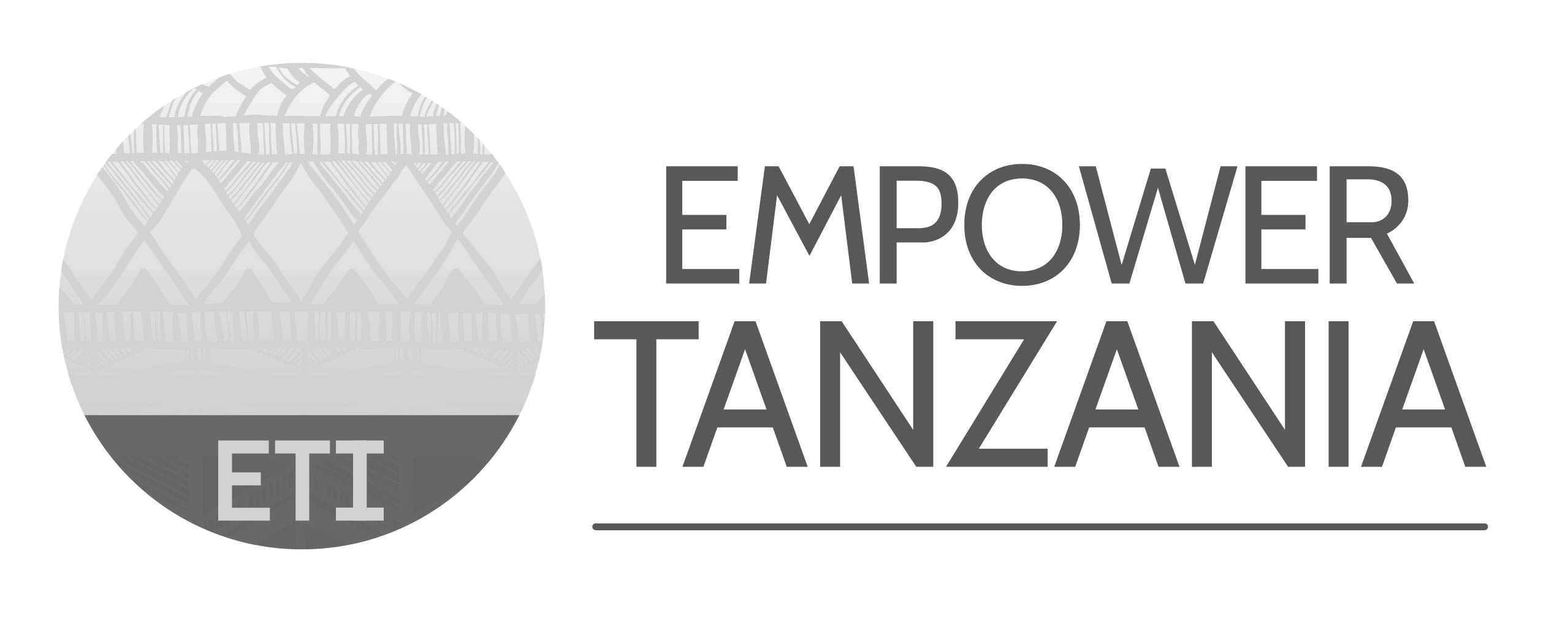 Karibu sana!Muongozo huu umeundwa kusaidia waalimu kutoa elimu  kamili ya afya ya uzazi na mahusiano , bila ya hadithi, kwa vijana ili waweze kuelewa vizuri miili yao na hisia zao. Vipindi hivi vimegawanywa katika idadi ya elimu itakayotolewa, na vitawasilishwa kwa muda. Mwanzo wa kipindi chochote, ni muhimu kwa mwalimu kujadili sheria za darasa ikiwa ni pamoja na dhana kama vile kuheshimiana kati ya wanafunzi na kuzingatia hisia za wanafunzi wenzake. Mwalimu pia anatakiwa kuwaeleza watoto kuwa baadhi ya wanafunzi wanaweza kuwa na uzoefu ambao hawaujui kabisa, hivyo washiriki wote wanapaswa kuruhusiwa kuzungumza bila kuhukumiwa.Baadhi ya  walimu wanaweza kujisikia wasiwasi kufundisha baadhi ya maelezo yanayo husiana na afya ya uzazi au wanaweza kuona  taarifa fulani haziendani na  mawazo/maoni yao kama vile uzazi wa mpango. Katika hali hizi ni muhimu kwa mwalimu awe na ufahamu na maoni/mawazo yake mwenyewe na asiache maoni/mawazo yake yakatawala/yakashawishi mafundisho ya msingi ya taarifa/mafundisho ya afya yaliyotolewa katika muongozo huu. Kila mtoto anastahili kujua habari muhimu kuhusu mwili wake na mahusiano ili kuwaandaa kwa maamuzi wanayohitaji kufanya katika maisha yao. Utafiti umegundua kuwa kutoa taarifa kamili ya afya ya uzazi na mahusiano kwa watoto na vijana ina faida 3 muhimu sana: 1) inapunguza uwezekano wa mimba zisizotarajiwa au za chini ya umri, 2) hupunguza viwango vya magonjwa ya ngono, 3) na husababisha  uwezekano mkubwa kwa vijana kuchelewa kujihusisha na ngono hadi watakapokuwa na  umri mkubwa.Malengo:Kuwafundisha vijana kuhusu mahusiano mazuri/yenye afyaKuruhusu  vijana kuuliza maswali kuhusu miili yao, uzoefu wao, na ngono kwa ujumla.Kuwafundisha vijana kuhusu idhini (ruhusa).Kuwawezesha vijana kusema hapana kwa ngono zisizohitajika.Kuwawezesha vijana kufanya uchaguzi mzuri na kuweza kujiheshimu wenyewe na wengine.Kupunguza hatari ya unyanyasaji wa kijinsia kwa vijana.Kuwawezesha vijana kuchukua udhibiti wa afya zao za kijinsia, ikiwa ni pamoja na uzazi wa mpango.Kuwajulisha vijana kuhusu wapi wataweza kupata msaada kama utahitajika.Ushahidi wa elimu ya kujamiiana/ngono:Elimu ya jinsia imeonekana kusaidia kipunguza kuanza ngono katika umri mdogo, tabia za kujamiiana na kiwango cha magonjwa ya ngono au VVU.Elimu ya kujamiiana/ngono huongeza ujuzi wa watu na inaboresha mtazamo wao kuhusu kujamiiana na afya ya uzazi na tabia.Elimu ya kujizuia-pekee inaonekana HAITOSHELEZI kuchelewesha kujihusisha na shughuli za ngono, kupunguza idadi ya ngono au kupunguza idadi ya mahusiano ya kimapenzi/ngono.Elimu ya kujamiiana/ngono hufaa zaidi wakati program za msingi za shule zinapotolewa kwa pamoja  na shughuli za kijamii kama usambazaji wa kondomu, ushiriki wa wazazi, na mafunzo kwa watoa huduma ya afya kwa ajili ya kutoa huduma kwa vijana.Jinsi Mtaala ulivyoandaliwa/undwaMtaala unaofuata una mkusanyiko wa mada ambazo zinapaswa kufundishwa ndani ya maisha ya shule ya mtoto. Masuala mengine yatakuwa tayari yamefundishwa katika masomo mengine, kama vile biolojia.Mada nyingi zina mapendekezo ya shughuli ambazo zinaweza kutumiwa kufanya programu kuwa shirikishi zaidi kwa watoto. Hii itawasaidia kukumbuka mafunzo, pamoja na kuendeleza maarifa ya kushirikiana na kujitegemea. Shughuli zingine zinaonyeshwa kuwa zinafaa zaidi kwa vijana wakubwa na baadhi zinaonyesha kuwa zinafaa kwa watoto wadogo.Kila mada ina muongozo maalumu wa Mwalimu ambao una taarifa kwa ajili ya mwalimu au mshauri. Maelezo ndani ya Muongozo huu ni ya kina zaidi kuliko yale watoto wanayotakiwa kujua, lakini inaweza kumsaidia mwalimu anapokuwa akijibu  maswali au kupanga ratiba ya masomo. Inashauriwa kuwa mwalimu au mshauri asome Muongozo huu wa Marejeo kabla ya kutoa somo / kipindi.Mtaala ulioandikwa unasaidiwa/unaambatana na video zilizoandaliwa na shirika la Empower Tanzania. Hizi hutoa taarifa katika njia ya maonyesho kupitia picha na filamu na zinaweza  kuonyeshwa wakati wa kipindi kama inafaa/inaruhusiwa, lakini inapaswa kuongozana/kuambatana na kufundisha na majadiliano.Mtaala huu ni maalum kwa shule za sekondari. Kuna mtaala mwingine ambao unaenda na huu kwa ajili ya shule za msingi ambao utajumuisha maudhui mengi kama yaliyopo kwenye Mtaala wa shule za sekondari, lakini taarifa chache kuhusu magonjwa ya zinaa, uzazi wa mpango na kujamiiana/ngono.Kujifunza kwa mwanafunzi huwajengea maarifa/ujunzi kwamba mwanafunzi tayari ana uelewa hii  ni zaidi ya kupokea na kachanganua taarifa zilizotolewa  na walimu. Mwanafunzi hujifunza vizuri zaidi kupitia kujenga uelewa wao kwa majadiliano na maoni binafsi na uzoefu. Kuwapa wanafunzi fursa ya kufikiri juu ya maisha yao wenyewe huongeza kujifunza zaidi taarifa  walizo zipokea kutoka kwa walimu.Mahusiano
Lengo la kuwa na sehemu ya mahusiano katika mwongozo huu ni kuwafundisha watoto kuwa mahusiano mazuri ni:Yale yenye idhini na yasiyo ya unyonyaji Yanayojari  kuhusu matokeo kama vile magonjwa ya zinaa (STDs) na mimbaKuheshimu na kujaliUmri wote: 
- Jadili uhusiano ni nini.
Majadiliano haya yanapaswa kuwa mapana, na kuhusisha majadiliano ya aina tofauti za mahusiano kama vile uhusiano wa mtoto na wazazi, marafiki, na watu katika mji. Wanafunzi wanapaswa kuhimizwa kujadili kile kinachokamilisha 'uhusiano' na jinsi wanavyojisikia wao wenyewe wanapokuwa na watu tofauti. Kwa mfano. furaha, salama, kupendwa na kadhalika.- Waelekeze watoto waandike orodha ya watu wanaojisikia/wanohisi kuwa wapo salama nao katika maisha yao, Ifanye hii iwe binafsi kadri iwezekanavyo. Kwa mfano, mama yangu, mwalimu wangu Bibi Nzota, shangazi yangu Rehema. Waambie watoto kuandika majina ya watu hawa katika kipande cha karatasi, na kuipamba karatasi, kuifanya kuwa maalum kwao.Majina haya hayapaswi kuwa katika makundi au majumuisho, kama vile walimu, polisi na kadhalika. Jaribu kuhamasisha watoto kuchagua mtu mkubwa mmoja kutoka shuleni, na mmoja kutoka nje ya shule, kwa hivyo wanakuwa wamewaamini watu wazima waliowachagua kwa ajili ya kuwasiliana nao katika sehemu mbalimbali za maisha yao ya kila siku. Watoto wanapaswa kuhimizwa kuiweka orodha hii mahali salama, na kuchagua mtu kutoka katika orodha hiyo wanapohisi kuwa wanahitaji kuzungumza na mtu.Inaweza kuwa sahihi kuchunguza na kuhakikisha sifa za kihisia za mahusiano ambazo mtoto ameandika ili kuhakikisha mtoto amechagua mahusiano mazuri na sio tu wale anaowaamini kuwa salama nao / kuwaamini kwa sababu za kuwadanganya / za kutisha / za hatia / aibu: " Namwamini mjomba Joseph kwa sababu alinambia tunaweza kuweka siri ya kila mmoja ".Watoto wakubwa, kuanzia umri wa miaka 11 +:- Jadili mahusiano yanayofaa/yenye "afya" au "Mazuri".Waulize wanafunzi jinsi gani wanaweza kujua kama wana uhusiano mzuri au wenye afya. Hii inaweza kujumuisha kuuliza jinsi wanavyojisikia juu yao na mtu huyo (k.m. kupendwa, muhimu, salama) kile wanachokifanya pamoja ili kuwaunganisha na kujifurahisha, au jinsi gani  kutokukubaliana au shida /tatizo vinaweza kushughulikiwa. Waulize wanafunzi kutambua watu wazima katika maisha yao ambao wana uhusiano mzuri na kile wanachokiona kinawaambia kuwa wana uhusiano mzuri.- Jadili uhusiano usio na afya/usiofaa.Kisha kujadili jinsi wanafunzi wanaweza kusema kama wana mahusiano yasiyo na afya/faa/mabaya'. Msisitizo  lazima uwekwe juu ya kutambua hisia zinazohusiana na mahusiano ya hatari (k.m. kujisikia  wasiwasi kuwa karibu na mtu, kuhisi aibu au kutishiwa, au hisia mbaya juu yako binafsi-kiujumla). Waambie  wanafunzi wajadili njia ambazo wanaweza kutambua ikiwa uhusiano unaelekea katika mwelekeo usio na afya/usiofaa mapema.Waambie vijana watambue tabia ngingi au hisia  kadri inavyowezekana ambazo zinaweza kuhusishwa na uhusiano usio na afya/usiofaa. Mifano ipo kwenye Karatasi ya Marejeo ya Mwalimu.- Jadili jinsi  gani mtu anaweza kusema ikiwa rafiki yake yupo  katika uhusiano usio na afya/usiofaa
Mifano inaweza kujumuisha mtu aliyefukuzwa shuleni  au asiyetumia  muda mwingi na marafiki, kuwa na tabia mbaya shuleni, kuwa na hasira wakati mwingi, n.k.- Jadili hatua ambazo mtu anapaswa kuchukua akiwa yeye, au rafiki yake, yupo katika uhusiano usio na afya/usoofaa.Waambie , mwanafunzi warejee katika  'orodha yao ya watu wanaowaamini waliyoifanya hapo  awali kwa mtu anayezungumzia uhusiano wake "usio na afya". Pia ni vizuri kuzungumza jinsi mtu anavyopaswa kuelezea suala hilo na mtu katika 'uhusiano usio na afya', hakikisha kuwa wanajua  hawataki kuhukumu, au kuchimba. Wanapaswa kumkaribia mtu kwa msimamo wa kuunga mkono, na si kumlazimisha mtu mwingine kuzungumza juu yake mpaka atakapokuwa tayari. Mwanafunzi anapaswa kujua kuzungumza na mtu katika nafasi ya mamlaka kama inawezekana.-Jadili mahusiano ya kimapenzi.
Waulize wanafunzi jinsi mtu atakavyojua kuwa amevutiwa na mtu. Hii inaweza kujumuisha hisia za msisimko na furaha. Jadili mifano ya mahusiano ya kimapenzi ambayo yana faa/afya na mifano ya yale yasiyofaa/yasiyo na afya.Kusema 'Hapana'.Mwishoni mwa kila kipindi, mwalimu anapaswa kuhakikisha kwamba wanafunzi wote wameelewa kuwa  wana haki ya kusema hapana kwa kitu ambacho hawataki kitokee ndani ya mahusiano yoyote,  ya kimapenzi au vinginevyo. Hawapaswi kamwe kujisikia kulazimishwa kwa kitu chochote ndani ya uhusiano. Hii inajumuisha 'kushinikizwa' kufanya kitu chochote cha  kingono, kama vile kufanya ngono/mapenzi kwa malipo ya  chakula, au kufanya ngono ili kufanya uhusiano uendelee kuwepo. Jaribu kuwa unapatikana kwa ajili ya watoto baada ya kipindi ikiwa wanataka kuzungumza.Kusikia 'Hapana'.
Kuheshimu maoni au wengine huanza kwa kusikiliza kile wanachosema. Ikiwa mtu anakuambia hapana, hii inamaanisha "hapana".Karatasi ya Muongozo wa Mwalimu
MahusianoWatoto hujifunza kuhusu mahusiano kutokana na uzoefu wao wenyewe. Hii inajumuisha uzoefu na wazazi, marafiki, ndugu n.k. Ikiwa watoto wanakabiliwa na uhusiano usio na afya, hukua na kukubali kuwa una 'afya/unafaa'. Mahusiano yasiyofaa au yasiyo na afya yanaweza kutofautiana, kutoka kuwa yasiyo na heshima au kutokujali mpaka kuwa unyanyasi wa kimwili au wa kihisia.Ishara za uhusiano usio na afya au usiofaa kwa mtu unaweza kuwa na hila. Mwanafunzi mdogo anaweza akafukuzwa darasani, akawa na wasiwasi zaidi, kufanya vitu nje ya darasa na kusababisha uharibifu na kupata shida/matatizo wakati hili halikuwa tatizo hapo awali kwa mtoto huyo. Tabia hizi zinaweza kutokea kutokana na mahusiano ambayo mtoto anakuwa amekatiliwa, kudhibitiwa au kuumizwa, na wanaweza kulia  kama njia ya  msaada.Uhusiano usio na afya/usiofaa unaweza kusababisha mtu mdogo kujitenga na marafiki kutokana na wivu uliopitiliza wa mpenzi wake. Kwa mfano, mtu mdogo hawezi kukaa na marafiki zake wakati wa chakula cha mchana au kuepuka kushirikiana darasani kama walivyo kuwa wakifanya/kawaida. Utoro ni ishara kwamba kuna  kitu katika maisha ya mtu mdogo ambacho si sahihi - pengine wamezuiwa kwenda shule na mtu fulani, kulazimishwa kufanya kazi badala ya kwenda shule, au kushinikizwa na mpenzi kukaa naye kwa  muda mwingi. Walimu wanapaswa kutambua mwelekeo wa utoro/kutokuwepo ambao unaweza kuwa ishara ya unyonyaji wa watoto sawa na usafirishaji wa  binadamu au ukahaba.Kuwa na watu wazima ambao wanaweza kuwaamini inaweza  kumruhusu mtoto mdogo kuzungumza kwa uhuru kuhusu uhusiano huo na kujisikia salama kwa kufanya hivyo. Kuna baadhi ya mambo ambayo mwalimu hawezi kusaidia, kama vile matatizo ya kifedha ya familia, lakini kumsikiliza mtoto mdogo ni muhimu, kwa kuwa inawapa fursa ya kuwa wao wenyewe. 
Hapa ni mifano michache ya mahusiano yenye Afya/yanayofaa na yanayojali ambayo vijana wanaweza kuyatambuaHapa ni mifano michache ya mahusiano yasiyo na afya au yasiyofaa ambayo vijana wanaweza kuyatambuaShughuli za Mahusiano yanayofaa(Afya) na yasiyofaa(Yasiyo na Afya) - Kwa vijana wenye umri wa miaka 14-16
Lengo la shughuli hii ni kuwafanya vijana kufikiri juu ya kile ambacho wao binafsi wanakiona kuwa ni  'uhusiano mzuri'. Pia utawasaidia kuelewa kwamba mawazo ya watu kuhusu  mahusiano yanatofautiana. Shughuli hii inapaswa kuongeza ufahamu binafsi wa wanafunzi kuhusu wanavyoelewa wao kuhusu mahusiano, na kuwawezesha kuangalia hali zao wenyewe kwa kina.
Andika yanayofaa (Afya) na 'yasiyofaa(Yasiyo na Afya)' kwenye ubao.Wagawanye wana darasa kwenye vikundi vidogo vya wanafunzi.Wape kila kikundi kipande cha karatasi ambacho kina sentensi inayohusu uhusiano juu yake na waamue katika vikundi vyao kuwa ni mahusiano yanayofaa au yasiyofaa iweke karatasi chini ya kichwa hicho.Baada ya kila kikundi kuweka  karatasi zao kwenye ubao, waulize kila kikundi kueleza kwa nini walichagua kuweka maneno hayo walipoyaweka. Kisha waulize darasa ni jinsi gani mahusiano haya yanaweza kufanywa vizuri zaidi.
Wanafunzi wanapaswa kuhimizwa kuwa na majadiliano. Hatupaswi kuwa na hukumu au wazo la majibu sahihi au 'si sahihi'. Mwalimu anapaswa kuwa kama mwezeshaji tu  wa majadiliano. Mwalimu anaweza kuuliza maswali kama 'jinsi gani hii inaweza kufanywa kuwa bora zaidi?'(Kazi): Sentensi za mahusiano yanayofaa (Afya) dhidi ya yasiyofaa (yasiyo na Afya)Mguso na nafasi binafsiNi muhimu kuzungumzia mguso Mzuri na 'mbaya'. Waeleze watoto kwamba Mguso unaweza kuwa mzuri, mbaya au usiohitajika/isiyotakiwa.
Mguso ‘Mzuri’ unapaswa kukufanya ujihisi/kujisikia kawaida kama vile. Kumbatio na busu kutoka kwa wanafamilia au marafiki.Kazi. Inalenga 5+Chora Safu 3 kwenye ubao. Weka kichwa cha habari katika kila safu ikiwa ni pamoja na 'Nzuri' isiyotakiwa na 'Mbaya'. Waambie watoto waseme mawazo yao kuhusu miguso ambayo huwafanya kujisikia vizuri na kawaida. Andika haya kwenye umbao
Jadili hali tofauti ambazo mguso unakuwani mzuri. Mifano inaweza kuwa wazazi wanapoonesha upendo kama kumbatio na busu, mtu anayeshika mkono wako ili kukufanya uwe salama wakati unapita/unavuka barabarani, au daktari au muuguzi akikugusa ikiwa unaumwa au umeumia.Kisha uwaambie watoto waseme mawazo yao kuhusu miguso inayowafanya wajisikie vibaya, lakini ni muhimu ('Miguso mizuri lakini isiyohitajika'). Andika haya ubaoni chini ya ‘isiyohitajika’Jadili kwa nini watu wanaweza kuhitaji kukugusa kwa njia ambazo zinakufanya usijisikie vizuri. Mifano ni pamoja na kukukumbatia wewe ili kukuzuia usikimbilie barabarani, kupimwa na daktari au muuguzi, au kulazimishwa kunywa dawa au kuchomwa sindano. Hapa unaweza kutoa wazo kwamba daktari au muuguzi anaweza kuhitaji kuona sehemu zao za siri', lakini uwasisitizie daktari au muuguzi anapaswa kueleza ni kwa nini. Kwa kuongeza, mtoto anaweza kumwomba mtu mzima anayemuamini au mtoa huduma wa afya wa jinsia moja kuwepo. Sisitiza kwamba watoto wanaweza kusema hapana, na hawapaswi kuweka siri yoyote kutoka kwa watu wazima wanaowaamini.Hatimaye waulize watoto wataje mifano ya miguso 'mibaya'.
Hii inaweza kujumuisha kupiga, kusukuma, kufinya, au kugusa 'Sehemu za siri’ bila sababu za matibabu au usafi. Tena, sisitiza kuwa hakuna mtoto anayepaswa kuambiwa kuweka siri kutoka kwa watu wazima wanaowaamini au kutoka kwa watu wazima WOWOTE. Watu wazima wasiofaa wanaweza kutafuta njia ya kumfanya mtoto ajisikie vizuri kuhusu kuweka/kutunza siri, lakini hii haimaanishi kuwa ni sawa! Ikiwa wataambiwa kuweka siri, na hawaelewi kwa nini, basi wanapaswa kuzungumza na watu wanaowaamini kutoka kwenye 'orodha zao'. Inaweza kuwa na manufaa kujadili "siri zinazokubalika" na watoto na kutambua aina gani za siri ni sawa kukuziweka ("Usimwambie shangazi leo kama tumemletea zawadi ili kesho tumshtukize!").Ni muhimu kutambua kwamba "kupata ruhusa" kutoka kwa mtoto SIO idhini kwa sababu mtoto hawezi kutoa idhini ili asiguswe katika maeneo ya siri. Hakuna sababu wanapaswa kuguswa/kushikwa katika maeneo/sehemu za siri na mtu mzima isipokuwa kwa ajili ya matibabu au madhumuni ya kusafisha.Angalia  mifano inayofuata:Mifano:Mazungumzo ya makubaliano na kusema 'HapanaKuna sababu nyingi za kusema 'hapana' inaweza kuwa vigumu. Kusema 'hapana' kwa ufanisi ni ujuzi/maarifa muhimu si tu kwa ajili  ya ngono, lakini kwa maisha kwa ujumla. Kutakuwa na wakati katika maisha ya kila mtu wakati wanapotakiwa kufanya kitu, labda kwenye kazi, au kwa rafiki, wanatakiwa kusema "hapana" .Jadili na darasa:Ni lini ulisema hapana? Ni lini wengine walisema hapana kwako? Je, huwa unajisikia siku zote una sababu ya kusema hapana? Je! Umewahi kuona ni vigumu kusema hapana? Katika hali gani ilikuwa ngumu kusema hapana?Kuna mambo manne ya kusema hapana kwa ufanisi:Nia - imaanishe 'hapana' Lugha ya mwili - kwa mwili wako kusema 'hapana'Maneno - kusema 'hapana' kwa uwazi Toni ya sauti – sauti yako isikike kuwa unamaanisha 'hapana'.kazi - Kuzungumza - Miaka YoteWaambie Watoto watambue matukio machache ambayo wanatakiwa kusema hapana, kwa mfano ndugu anayependa/taka kumuazima/kumuomba nguo, au rafiki anayependa kunakili/kuiga majibu ya kazi za nyumbani. Andika matukio haya kwenye ubao. Wagawe watoto katika vikundi.Wape  makundi  2 tukio moja linalofanana, kama vile kuiga/kunakili majibu ya kazi ya nyumbani.Kikundi kimoja kitajaribu kikishawishi kikundi kingine kuwaruhusu kunakili/kuiga majibu ya  kazi za nyumbani.Kikundi kingine kitakuwa kinachopinga na ndio wale watakaosema"hapana".Waache wabishane kwa muda. Unapohisi kuwa sasa inatosha, waambie watoto wote waketi chini na kutambua njia sahihi zaidi za kusema "hapana" ambazo wameziona/wamezishuhudia.Hii inaweza kujumuisha, kuwa na mawasiliano ya macho, kuwa wazi wakati wanapozungumza, mkao mzuri. Andika njia hizi za ufanisi ubaoni. Pia ni vizuri kuziangalia njia nyingine tofauti za kusema "hapana" - umakini (unahitajikaa katika hali ya hatari/ mbaya); vizuri / kwa upole (inahitajika katika hali za kawaida kama vile unpokuwa dukani); na "hapana" inayojadilika / kukubaliana (inahitajika katika urafiki, kazi na wakati mwingine mahusiano).Mfumo wa Uzazi.Hatimaye, ni muhimu kwa watoto na vijana kuelewa vizuri miili yao. Wavulana na wasichana wanapaswa kujifunza kuhusu sehemu zao za siri na za wale wa jinsia tofauti. Sehemu muhimu za uzazi ambazo watoto wote wanapaswa kujua ni: uume, Korodani, uke, kizazi, mayai/ovari, mirija ya uzazi na sehemu za siri.Mfumo wa Uzazi wa Mwanamke.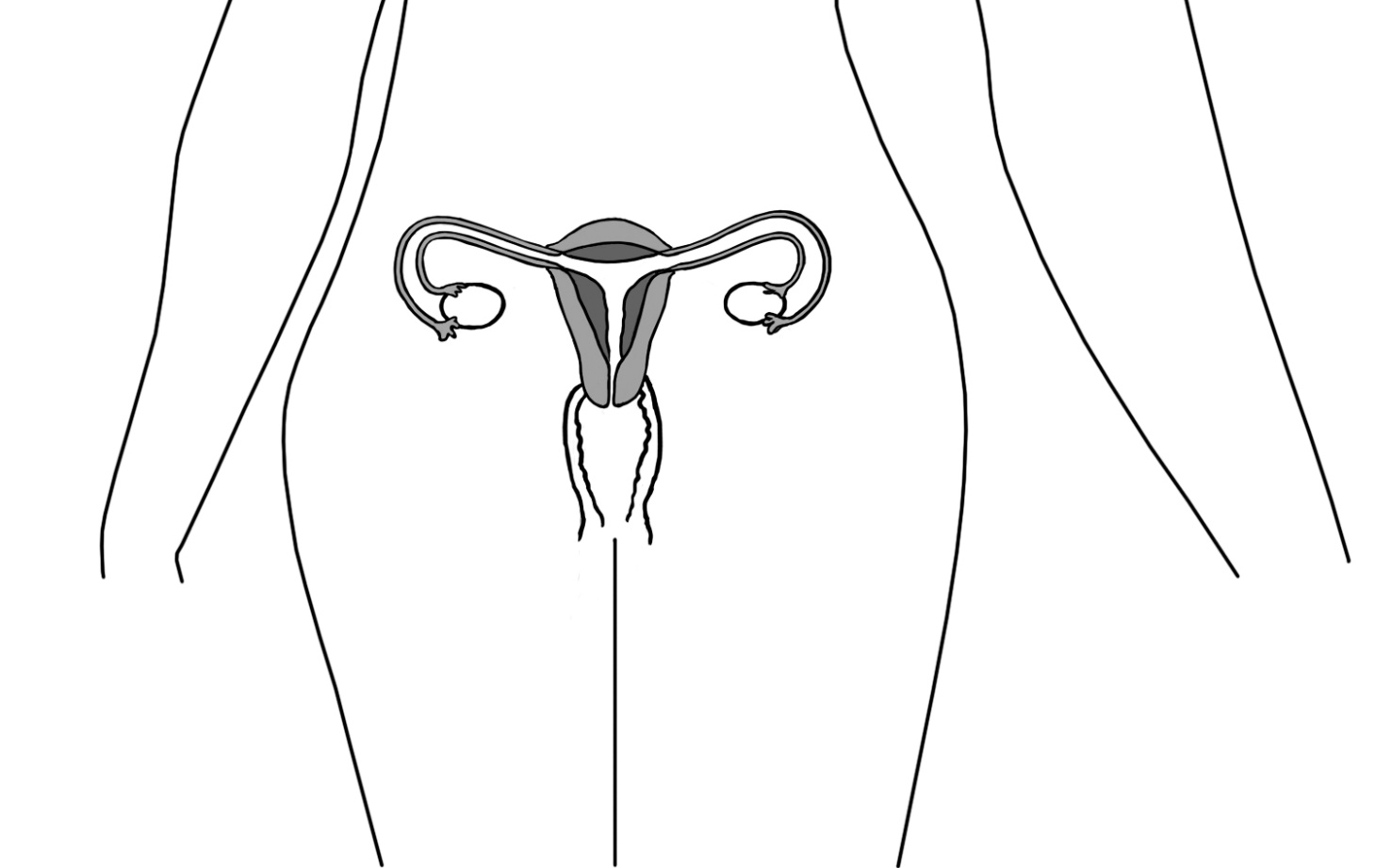 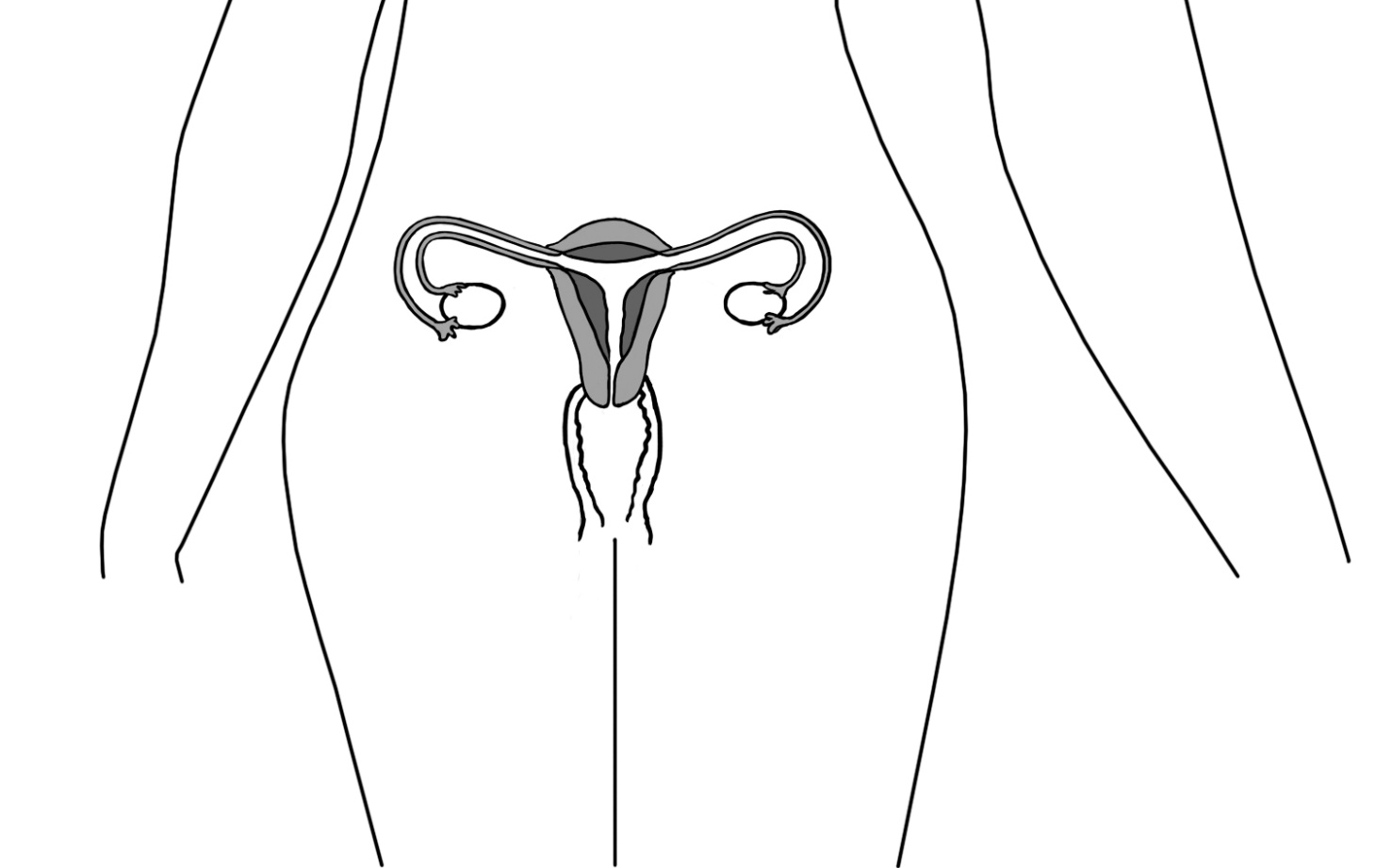 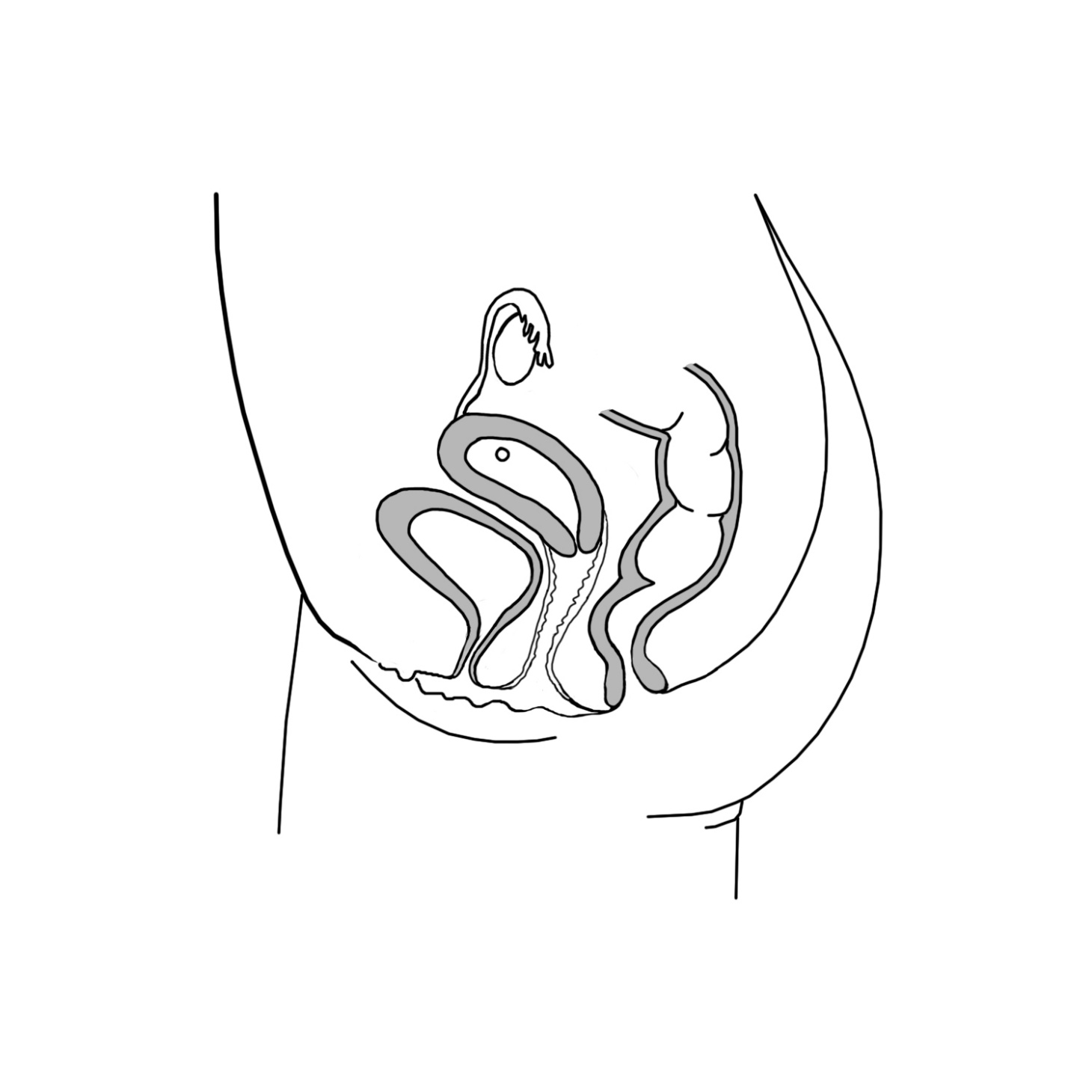 Mfumo wa Viungo vya uzazi na Kazi zake.Muongozo wa Mwalimu.Muongozo huu hutoa taarifa nyingi zaidi kuliko ambazo watoto wadogo wanatakiwa kujua katika somo la kawaida. Hata hivyo Muongozo huu hutolewa kwa walimu ili kusaidia kujibu maswali yeyote ambayo vijana wanaweza kuwa nayo.Mfumo wa Viungo vya Uzazi vya Mwanamke.Sehemu za Siri.Sehemu za Siri ni neno ambalo linatumika kwa sehemu ya nje ya mfumo wa uzazi kati ya  wanaume na wanawake. Kwa wanawake, neno hili linamaanisha mashavu ya uke ambayo yanagusana na mapaja ya miguu, mashavu ya uke yamekizunguka kinembe ambacho hutoa hisia ya kufanya mapenzi. UkeUke ni mfereji ambao huanzia kwenye mashavu ya Uke mpaka kwenye kizazi. Pia Uke unaitwa mfereji wa kuzaliaa kwa sababu ndio njia mtoto anayopitia wakati wa kuzaliwa. Kiwango cha wastani cha uke ni cha sentimita 6-10 kwa urefu. Uke una mvutano mzuri ambao unaweza kuruhusu kijusi kutoka. Wakati wa hedhi, mtiririko wa damu hutoka mwilini kupitia uke.KinembeKinembe ni kiungo kidogo cha kike kilichopo mbele ya uke katika sehemu ya kukojolea ya mwanamke. Kinembe huleta hisia wakati wa kufanya mapenzi.Mfuko wa Mayai/OvariOvari ni jozi za  tezi ndogo ambazo zina  ukubwa na sura ya zabibu, ziko upande wa kushoto na wa kulia  juu ya kizazi.Ovari zimeunganishwa na mirija ya uzazi ya mwanamke. Ovari huzalisha homoni za  estrogeni na progesterone ambayo husaidia wasichana kukuwa  kuwa wanawake. Pia huzalisha ovam ambayo hujulikana kama mayai. Mayai huzalishwa   polepole maisha yote ya msichana na kufikia ukomavu baada ya kubalehe. Kila mwezi kwenye upevushaji yai moja lililokomaa hutoka. Yai hupita  kutoka kwenye ovari kupitia mirija ya uzazi ambapo huweza kurutubishwa kabla ya kufika kwenye kizazi.Mirija ya UzaziNi jozi ya mirija mwembamba ambayo hutoka kwenye mfuko wa mayai hadi kwenye kizazi. Mirija ya uzazi huanza kama muundo wa duara pana-mbele unaojulikana kama infundibulum ambayo imefunikwa na umbile kama kiganja na vidole vya mkono ambayo inajulikana kama fimbriae. Hiyo fimbriae hupita nje kidogo ya mfuko wa mayai ili kuchukua yai linalotoka na kulibeba hadi kwenye infundibulum na mirija ya uzazi kwaajili ya kulisafirisha hadi kwenye kizazi. Ndani ya mirija ya uzazi kuna cilia ambayo hufanya kazi na misuli laini ya mirija ambayo hubeba yai kwenda kwenye kizazi. Kizazi.
Kizazi ni  mfano wa shimo lenye  umbo la  mviringo ambalo lina misuli, kizazi kipo  karibu na kibofu cha mkojo, kizazi  kina sura fulani ya pembe tatu. Kizazi kimeshilkiliwa na mirija ya uzazi upande wa juu na uke kwa chini kwenye shingo ya kizazi. Kizazi pia hujulikana kama Tumbo la uzazi ambalo hushikilia kijusi wakati waukuaji ndani ya tumbo kabla ya kuzaliwa. Misuli iliyopo ndani ya kizazi husaidia kushikilia kijusi kikiwa ndani ya tumbo la uzazi, pia misuli hiyo husaidia kusukuma mtoto wakati wa kuzaliwa kupitia uke.Kila mwezi ukuta wa kizazi cha mwanamke hujiandaa kwa ajili ya kupevusha yai kwa ajili ya kurutubishwa. Kama yai lililoingia ndani ya kizazi halijarutubishwa, tishu na damu hutoka kwenye uchi wa mwanamke kama hedhi.Shingo Ya Kizazi.Shingo ya kizazi ni sehemu ya chini kabisa ya kizazi ambayo inafunguka kuelekea kwenye uke.Wakati wa kujifungua shingo ya kizazi hutanuka hadi ukubwa wa sentimita kumi ( 10) ili mtoto atokekwenye kizazi. Wakati wa ujauzito shingo ya kizazi hujifunga kabisa ili kulinda kijusi kilichopo ndani ya tumbo la uzazi.Kibofu, urethra, Mkundu/Kimnyeo
Hivi sio viungo vya uzazi, lakini viko katika eneo moja. Kibofu  ni mfuko wenye misuli unaohifadhi mkojo ambao unafunguka kwa njia ya kukojoa. Urethra iko mbele ya uke na katikati ya mashavu ya uke.Kimnyeo  kazi yake kubwa ni kutoa kinyesi kutoka mwilini.Kimnyeo kiko   nyuma ya Uke.Mfumo wa Uzazi wa Mwanaume.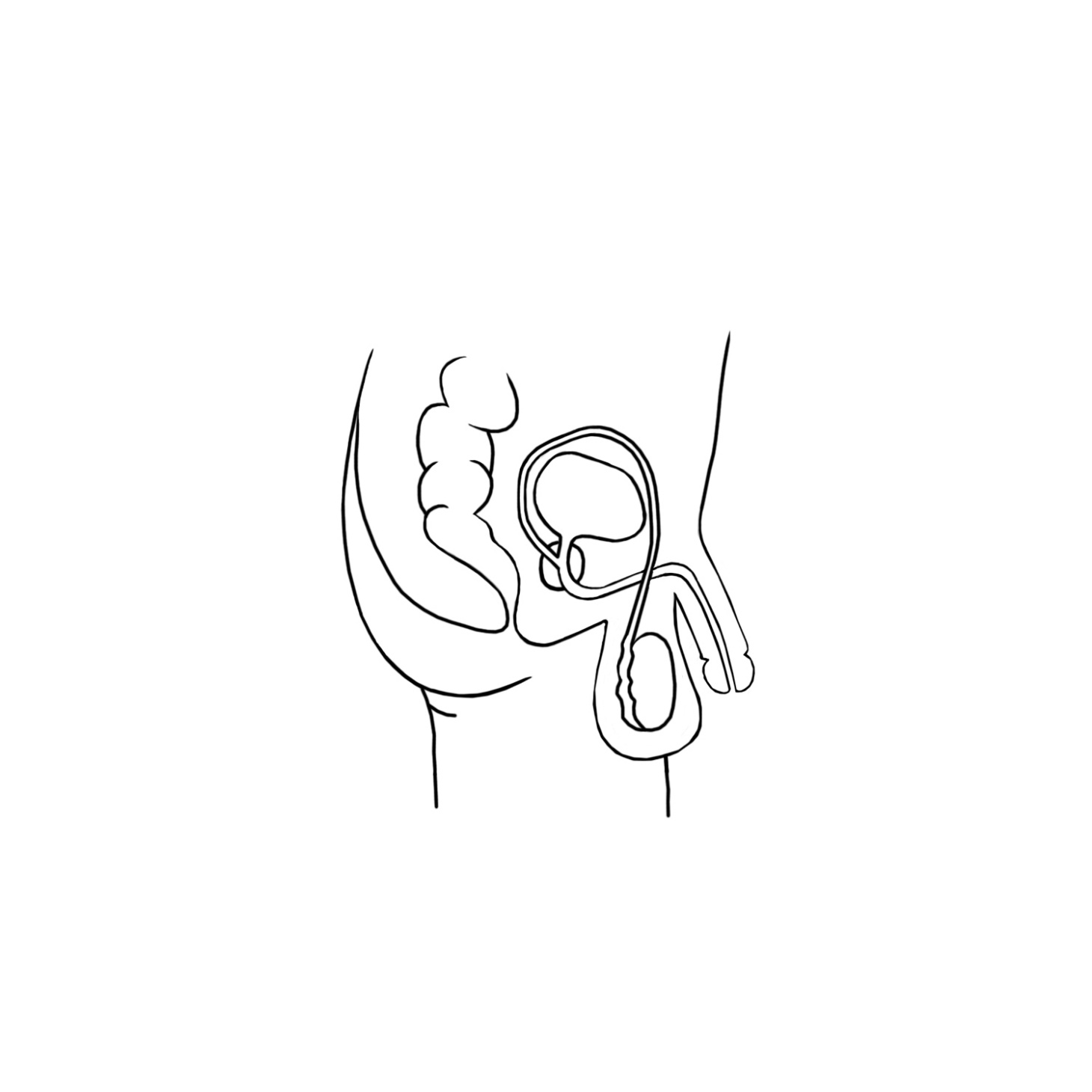 Mfumo wa Sehemu za siri za mwanaume.Sehemu za Siri
Sehemu za Siri ni neno ambalo linatumika kwa sehemu ya nje ya mfumo wa uzazi kati ya wanaume na wanawake. Kwa mwanaume sehemu za siri ni uume na Mapumbu  ambayo yamezungukwa na ngozi ambayo ndani yake kuna korodani.UUme 
Uume umeundwa na sehemu kuu mbili; Sehemu ya shina (ambayo ndio kubwa) na sehemu ya kichwa. Uume umeundwa mishipa ya damu, nerve (neva) na tishu ya sponji .Uume unapitisha Manii pamoja na mkojo kwa njia ya urethra. Wakati mishipa ya uume inapojaa damu Uume husimama.Pumbu
Pumbu ni kama mfuko ambao umejengwa kwa ngozi na misuli ambao unashikilia Korodani. Wakati korodani zikipata joto la kutosha kutengeneza mbegu, pumbu hulegea kizisogeza kende mbali na joto la mwili. Kama mapumbu yakipata baridi sana husinyaa na kurudi ndani kwa ajili ya kupata joto la mwili.Korodani
Korodani za mwanaume ziko mbili zinazohusika na uzalishaji wa manii na testosterone. Korodani ni kama tezi ndogo za duara.. Kila korodani iko ndani ya mfuko wake katika mfuko mmoja wa pumbu. Ndani yakorodani kuna aina maalumu ya seli ambazo zinatengeneza mbegu za kiume kupitia mchakato unaoitwa spamatogenesisi.Epididymis Epididymis ni sehemu ya kuhifadhia mbegu, ambayo imezunguka korodani. Hii epididymis ina urefu wa futi kadhaa, virija vyembamba ambavyo vimejikusanya sehemu moja. Mbegu zikizalishwa kutoka kwenye korodani, hupita kwenye epididymis ili zikomae kabla hazijapita kwenda kwenye viungo vya uzazi vya mwanaume. Kibofu
Kibofu kimeumbwa na misuli ambayo inahifadhi mkojo unaotoka kupitia njia ya mkojo iitwayo Urethra.Prostate Gland/Tezi dume
Ni tezi ndogo inayozunguka sehemu ya urethra na hutoa maji maji ya manii.Vas DeferensNi misuli mwembamba inayosafirisha manii, kutoka kwenye epididymis kwenda kwenye kila korodani mpaka kwenye urethra. Urethra
 Ni mrija ambao hubeba shahawa na mkojo nje ya uume wa   wanaume.Shughuli za mfumo wa UkuajiSehemu hii haipaswi kufundishwa kwa kina  kwa watoto wadogo, ila inapaswa kufundishwa kwa kina zaidi kwa vijana wakubwa. Watoto wote wanapaswa kufundishwa majina sahihi ya sehemu za siri.Waweke watoto katika makundi madogo madogo tofauti.Kila kikundi kijikusanye kwa pamoja wachore picha ya mwanadamu kubwa katika karatasi.Baada ya kuwaweka katika vikundi wanapaswa waandike sehemu zote za mwili jinsi wanavyoweza kama vile, macho, pua, mikono na sehemu za siri (uume, korodani,na sehemu za ndani za uke). Wawezeshe wanafunzi waweze kuandika sehemu za siri hata kama hawajui majina sahihi ya sehemu hizo. Pia wawezeshe wanafundi waweze kuandika kazi za kila sehemu ya siri kama wanafahamu. Kwa mafano: Miguu-Kazi yake ni kutembea.Angalia/ pitia michoro ya wanafunzi na uwafanyie masahihisho kama kuna sehemu wamekosea kuandika na kuandika jina sahihi ya sehemu ya siri. Ni vizuri wanafunzi waandike na wafahamu majina ya sehemu za siri kwa usahihi Zaidi kama vile uume, mapumbu, korodani na Uke. Kwa kutambua na kuelewa sehemu za siri kwa majina yake itawasaidia wanafunzi kuzungumza masuala yao ya uzazi vizuri kama wanahitaji. (Wakati mwingine kunaweza kutokea vicheko darasani unapotamka kwa usahihi sehemu za siri kwa majina yake sahihi.Ili kuondoa usumbufu unaoweza kujitokeza unaweza kuwaambia wanafunzi hayo ni majina ya kisayansi na hutumika watoa huduma ya afya, wanasayansi na wakulima, hutumia majina haya sehem zote kwasababu wanahudumia viumbe ambavyo vinazaa. Watakapo pata uelewa wa kutosha wataona maswala ya kawaida na darasa litakuwa na utulivu)Baada ya kumaliza kuandika sehem zote za mwili waulize wanafunzi zipi ni sehemu za siri? Sehem za siri ni sehem zote ambazo zimejificha katika mwili,na zinahitaji ridhaa ya mtu kuzishika ama kuzigusa.Kazi Mbadala.1. Inapaswa kuwa na picha kubwa ya Mwanaume na picha kubwa ya mwanamke kwenye ubao.
2. Kuwa na kadi fulani ambazo zina sehemu za mwili zilizoandikwa juu yake.
3. Eleza sehemu ya mwili na uwaambie watoto kujitolea kuandika kwa kutumia kadi. Hii inapaswa kuhusisha mwili mzima, ikiwa ni pamoja na mikono, miguu nk. Waulize watoto kazi baadhi ya viungo vya sehemu ya mwili, kwa mfano: miguu kwa kutembea, kinywa kwa kula na kunywa, masikio kazi yake ni kusikia.
4. Mwisho ufikie eneo la uzazi. Vijana wanapaswa kuhimizwa kutumia majina yanayofaa kwa 'eneo la faragha' yaani kizazi, uume, korodani, uke.
5. Watoto wanapaswa kutambua ni sehemu gani za mwili ni 'binafsi’Kwa watoto wakubwa wenye umri wa miaka 12 +
- Jadili Mfumo wa mwili. Wanafunzi wanapaswa kujaribu kuelezea kwa ufupi Mfumo za uzazi/Viungo vya uzazi na kazi zake. Watoto Wanapaswa  kujaribu kutambua 'viungo vya uzazi' na kazi zake.Vipengele muhimu ni: viungo vya mwili ( sehemu za uzazi wa nje wa wanaume na wanawake ikiwa ni pamoja na uume na mashavu ya uke), uke,korodani, kizazi, mirija ya uzazi  na ovari. Elimu ya mfumo wa mwili ni muhimu sana kwa watoto.Hii inaweza kufanyika kama ufundishaji wa somo la biolojia. Ni muhimu vijana wafahamu kwa usahihi majina ya sehemu hizi za siri na za uzazi.Mfumo wa mwili na kazi zake-Hususani kwa wenye Umri wa miaka 10+Zoezi hili linaweza kufanyika ndani ya darasa au kama mazoezi ya nyumbani. Angalia jedwali lifuatalo kisha jaza sehem ambayo inastahili.Jaza herufi katika jedwali ambayo inaelezea sehemu husika.Maelezo na kazi za viungo.Inachukua mkojo kutoka kwenye kibofu kupeleka nje ya mwili.Ni viungo vidogo vinavyotengeneza mbegu za kiume ambazo nimuhimu katika hatua ya kutengeneza mtoto.Ni ule uwazi ambapo taka ngumu kama kinyesi hutoka mwilini.Ni mfumo wa uzazi ulioko nje ya mwili.Ni kiungo kinachohifadhi Mkojo.Inahifadhi mayai ya uzazi.Inaunganisha ovari na mfuko wa uzazi.Ni njia wazi kutoka kwenye mfuko wa uzazi kutoka nje ya mwili.Mtoto anapitia katika njia hii wazi wakati wa kujifungua.Ni sehemu ya nje ya mwanaume ambayo ina njia ya mkojo.Mkojo hupitia katika kiungo hicho , na kwa wanaume walio balehe hupitishia mbegu za kiume kutoka mwilini.Ni kama mfuko/pochi unaoshikilia korodani.Majibu Sahihi-Kwa ajili ya Mwalimu.BALEHEJadili kuhusu Balehe. Ni vyema majadiliano yafanyike katika makundi  ya jinsia tofauti. Japokuwa mada kama vile mzunguko wa hedhi, ni muhimu zijadiliwe katika kundi la jinsia zote kwa ajili ya kupanua uelewa wa ukuaji/balehe kwa wasichana na wavulana.Shirika la Epower Tanzania limeandaa video maalum kwa ajili ya maelezo ya awali ya mada hii. Video hiyo maalumu inaelezea Zaidi na kwaundani masuala ya ukuaji kwa wasichana na wavulana. Inashauriwa mada hii ifundishwe na Mwalimu wa kike ili kusaidia wanafunzi wakike kujisikia vizuri na huru kuuliza maswali yanayowahusu kwa undani kama vile masuala ya taulo za hedhi pamoja na tamponi. Ni muhimu sana Mwalimu au muwezeshaji awaonyeshe wanafunzi mifano ya taulo za kike ambazo kuna aina tofauti tofauti.Jadili hisia zinazojitokeza wakati wa balehe. Mambo yanayoweza kujitokeza ni pamoja na kuhusisha mabadiliko ya hisia, kuhisi wasiwasi, na kuhisi kuvutiwa na wengine. Vile vile uso hubadilika na kutokea kwa chunusi wakati wa balehe au kuona hedhi ya mwezi kwa wasichana. Kutokana na mabadiliko haya kijana wakike au wakiume anaweza asijisikie huru.Hapa ni muhimu Mwalimu ayazungumze haya mambo kwa weledi na uwazi kwa msisitizo kwa ajili ya afya za vijana. Japokua mabadiliko hutokea katika wakati wa balehe, nivyema vijana wasisitizwe kuelewa kwamba sio wakati sahihi wa kuwa na mahusiano ya kimapenzi au kuwa na mwenza.Balehe na Hedhi.Kazi - Maswali mchanganyiko -kwa vijana wa umri wowote.Mpatie kila mtoto kipande cha karatasi.Waambie waandike swali katika kipande cha karatasi ulichowapatia.Kama hawana maswali, waambie waandike hakuna swali, hivyo itapelekea kutojulikana ni nani aliyeuliza swali.Waambie watoto waweke kwenye boksi au chombo kilicho andaliwa kwa ajili ya kukusanya karatasi.Waahidi wanafunzi kujibu maswali yao katika kipindi kijacho na hakikisha unawapatia majibu sahihi ya maswali yao. Kwa kufanya hivi itamsaidia Mwalimu kuyafanyia kazi vizuri maswali ya wanafunzi na kutoa majibu sahihi wakati wa kujibu.Kazi-Uandishi wa barua-Miaka 10+Lengo kuu la sehemu hii ni kuangalia uelewa wa watoto katika masuala ya Balehe na Hedhi.Waambie watoto wadhani wamepata barua kutoka kwa kijana mwenzao anawauliza baadhi ya maswali. Na wanapaswa kujibu barua hiyo kwa maandishi. Barua hiyo walioandika watoto Mwalimu anapaswa aipitie/ aisahihishe kutokana na maelekezo waliopewa kuyafuata na isahihishwe kwa usahihi.Ni muhimu Mwalimu awasifie watoto kwa barua Nzuri ili kuwatia moyo.Mfano wa Barua:Habari Msaidizi,Ninahisi kuchanganyikiwa na wasiwasi. Nimeona damu kidogo katika chupi yangu leo. Sidhani kama nimejijeruhi mwenyewe, kwa hivyo sijui ni nini. Wasichana wengine shuleni walinigusia kitu kuhusu hedhi, lakini sijui ni kitu gani.Je, napaswa kumuona daktari? Je, kunaweza kutokea jambo baya kwangu? Tafadhali naomba unisaidie!Ni mimi Catherine.Habari Msaidizi,Nimesikia kidogo kutoka kwa mama yangu kuhusu “Balehe” nimejisikia vibaya kumuuliza kwa undani kuhusu balehe. Ni nini maana ya balehe na ni kitu gani kinatokea wakati wa balehe? Je ni muhimu suala hili litokee?Ni mimi Joseph.Marejeo ya Mwalimu.Balehe.Balehe- Hiki ni kipindi cha maisha ambayo miili ya watoto hubadilika na kuwa tayari kwa kujamiiana na huwa wana uwezo wa kuzaa.UMRI.Mara nyingi wasichana huanza balehe kati ya umri wa miaka 8 hadi 13. Baadhi huanza mapema,na wengine wakiwa wamechelewa kidogo. Wavulana kuanza balehe baadaye kidogo kati ya umri wa miaka  9 na 15. Wavulana wanaweza kuendelea kubalehe hadi miaka 18 au hata baadaye. Mara baada ya balehe kutokea wasichana na wavulana hawaendelei kurefuka tena.Mabadiliko ya balehe mara nyingi huchukua miaka 4 kutokea lakini inatofautiana kutoka kwa mtu mmoja hadi mwingine. Baadhi ya watu huanza balehe wakiwa na umri wa miaka 17 na wengine huanza wakiwa na umri wa miaka 20 kabla ya mabadiliko mengine kuanza. Jambo la muhimu na la kuzingatia ni kwamba kila mtu ni tofauti na mwingine katika kutokea kwa mabadiliko haya ya makuzi,Na miili yao itakuwa na kubadilika kutegemeana na balehe inavyofanya kazi kwao.MABADILIKO-WASICHANA NA WAVULANA Homoni za ukuaji za wavulana huanza kwenye korodani na kwa wasichana huanza kwenye mfuko wa mayai/ovari.Katika kipindi cha balehe mara nyingi watu wengi wanaopitia kipindi hiki wanajikuta wakitokwa na jasho mara kwa mara ambalo limechanganyika na vimelea vingine ambavyo hupelekea mtu kutoa harufu mbaya.Tezi za ngozi hutengeneza mafuta mengi mwilini katika kipindi hiki. Ongezeko la mafuta katika Ngozi ya kijana anayebalehe hupelekea kuwa na chunusi usoni na shingoni.Mara nyingi chunusi hizo huwa nyekundu na zenye maumivu na wakati mwingine hutoa ute wenye rangi nyeupe.Nywele zinaweza kuota katika sehemu za siri, miguuni na kwenye vikwapa.Mhemko wa hisia pia huongezeka katika kipindi hiki.Mabadiliko kwa Wavulana.Sauti hubadilika na kuwa nzito tofauti na mwanzo.Misuli huongezeka na kuwa mikubwa.Uume huongezeka na korodani huwa kubwa.Mbegu huanza kutengenezwa kwenye korodani.Wavulana huanza kupata njozi pevu na uume husimama.Nywele huanza kuota katika sehemu za siri, vikwapani na sehemu zingine za mwili kama mgongoni, miguuni na kifuani.Mabadiliko kwa Wasichana.Matiti huanza kuota. Mara nyingi matiti huanza kuota kifuani baada ya msichana kuanza kubalehe.Mapaja hutanuka na kiuno huwa chembamba.Msichana anapobalehe huanza kupata hedhi kila mwezi.Huanza kuota nywele sehemu za siri, vikwapani na miguuni.Karatasi ya  Muongozo wa MwalimuHomoni na mchakato wa mzunguko wa Hedhi Siku 1 (Hedhi) – Damu na tishu kutoka ukeniKiwango cha estrogen kiko chiniGonadotropin hutoa homoni (GnRH) – homoni ambayo hutoka kwenye hypothalamus ya ubongo ambayo huchochea balehe na kazi za uzalishaji GnHR huchochea tezi ya pituitary kwenye ubongo ili iachie homoni ya follicle na luteinizing (LH) Homoni chochezi ya Follicle ni mahususi kwa kufanya yai likomae kwenye mfuko wa mayai/ ovary. Yai likikomaa hua limezungukwa na maji maji. Hiyo sasa ndio inayojulikana kama follicle.Homoni ya Luteinizing (HL) pia ina kazi katika kulifanya yai likomae. Siku 7 - mwisho wa HedhiKiwango cha estrogen (hutengenezwa kwenye ovary) huongezeka kwa wingi. Hivyo huzuia utengenezaji wa homoni chochezi ya Follicle (FSH) kwa hio hakuna yai litakalokomaa tena kwa mzunguko huu.Estrogen inaendelea kuongezeka. Siku 12/13 - UpevushajiWakati estrogen ipo kwa kiwango cha juu, kiwango cha homoni ya Luteinizing mara hupanda. Hii husababisha yai kuachiliwa kutoka kwenye mfuko wa mayai/ua la ovary (haswa lile lenye follicle)Hio follicle iliyobaki kwenye ovary hubadilika na kufanyika kitu kinachoitwa ‘corpus luteum’. Ambayo sasa hutengeneza progesterone. Progesterone husaidia kujenga ukuta kwenye mfuko wa uzazi. Siku 14-28 – Kipindi cha UrutubishajiHiyo ‘corpus luteum’ huendelea kutengeneza progesterone ambayo hujenga ukuta ambao hutoa lishe kwenye kijusi kama yai likirutubishwa. Kama kijusi kikijishika kwenye ukuta huo uliojengwa kwenye mfuko wa uzazi, corpus leteum huendelea kutengeneza progesterone mpaka kipindi cha wiki 10 toka alipoona hedhi kwa mara ya mwisho. Kama hakuna urutubishaji uliotokea, yai ambalo halikurutubishwa hutoka kupitia njia ya uke, na corpus luteum hupungua (hufa) na kiwango cha homoni ya estrogen na progesterone hupungua. Siku 1 (hedhi) - Damu na tishu kutoka ukeniKupungua kwa homoni hufanya ukuta kwenye mfuko wa uzazi (au endometrium) kubomoka. Huu ndiyo mwanzo wa hedhi na pia ni mwanzo wa mzunguko mwingine. Kujamiiana na KuzalianaKuna video zinazoitwa afya ya uzazi zilizotengenezwa na shirika la Empower Tanzania ambazo zitasaidia kwenye hiki kipindi. Watoto watakaofundishwa haya masomo wawe na umri kuanzia miaka 10+. Hiki ndicho kipindi ambapo watoto wengi wanaweza kuelewa jinsi watoto wanavyotengenezwa na wanaweza kuwa wamesikia taarifa mbalimbali ambazo sio sahihi.  Taarifa sahihi zitawasaidia kujibu maswali ya mtoto na kuondoa taarifa za upotoshaji. Kama ilivyoelezwa awali, kutoa taarifa sahihi kuhusu afya ya uzazi kwa watoto na vijana itasaidia kupunguza mimba zisizotarajiwa au mimba katika umri mdogo, itapunguza magonjwa ya ngono, na kuwafanya vijana kuchelewa kuanza masuala ya ngono mpaka atakapokua mkubwa. Watoto miaka 10+Jadili kujamiiana kibiolojia Hili linaweza kufanyika wakati wa kipindi cha biolojia. Inatakiwa ihusishe kitendo cha kujamiiana ni nini haswa, na ni jinsi gani kinasababisha mtoto. Utangulizi mzuri wa mada hii ni kuanza kwa kujadili uzalianaji kwa wanyama kama mbwa, na ni jinsi gani watoto wanafanana na wazazi wao, lakini sio kama pacha. Na baadae utaendelea kwa kuelezea uzalianaji kwa wanadamu, hasa jinsi unavyohusisha mwanamke na mwanaume, mfumo wa mwili na ni jinsi gani mtoto anatengenezwa.  Kwa watoto kuanzia miaka 12+Waulize vijana watafakari jinsi hisia zinavyohusika wakati wa kujamiianaHuu utakua mjadala wa wazi, ikihusisha mtazamo chanya, kama vile kuhisi upendo, kuhisi raha n.k. Pia itahusisha hisia za woga, wasiwasi, au kuchanganyikiwa. Waruhusu watoto wajieleze na kuwahakikishia kuwa hizi hisia zote ni za kawaida, na uwaeleze kuwa wakiwa na wasiwasi au woga wanaweza kuongea na mtu mzima akawasaidia. Wakati wa kipindi kwa Shule za Msingi, uelewa tu kuhusu kujamiiana na uzalianaji inatosha bila kuwa namjadala mrefu kuhusu Magonjwa ya ngono na uzazi wa mpango/vizuizi mimba. Hatahivyo, ni muhimu kwa Mwalimu kutaja hatari za kujamiiana kama vile maambukizi na kupata mtoto wakati mama au baba yake bado ni wadogo. Kama kuna maswali yatakayoulizwa, mwalimu anatakiwa kuyajibu kikamilifu na kwa uaminifu. Watoto wanaweza kuwa wamesikia habari za kupotosha au zisizo sahihi, hivyo ni muhimu watoto wapate taarifa sahihi kutoka kwa mwalimu. Karatasi ya Muongozo ya MwalimuYai 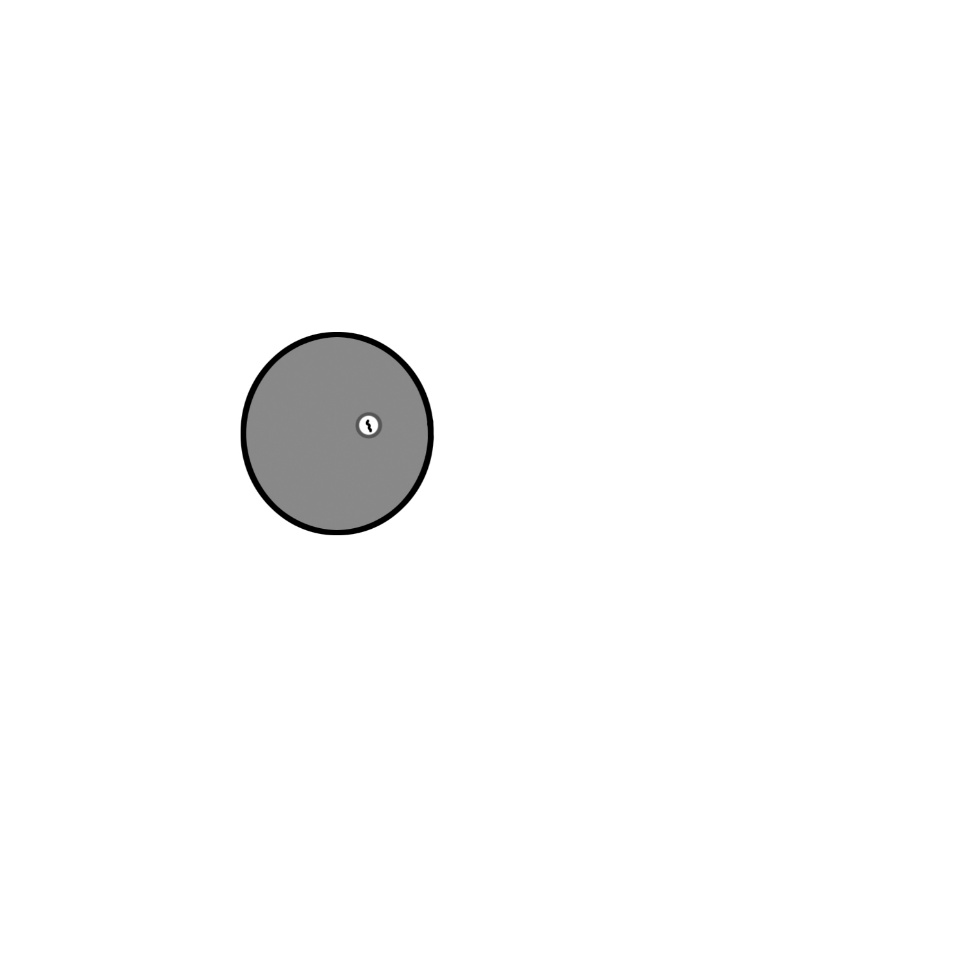 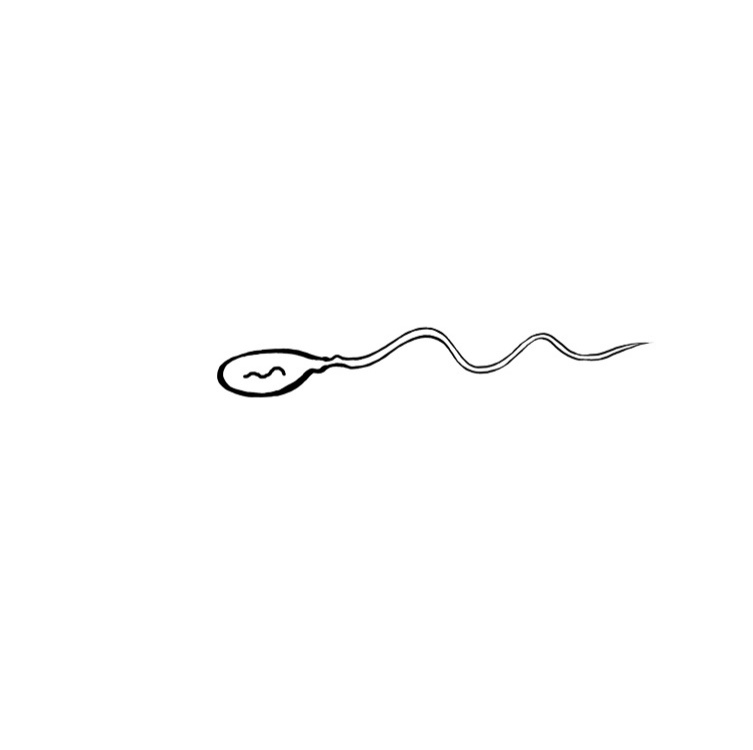 Viumbe wana seli za ngono zinazoitwa gametes. Kwa wanadamu, seli ya ngono ya mwanaume inaitwa mbegu, kwa mwanakme inaitwa ovam au yai. Kila seli ya ngono ina chromosome 23, hizi ndizo taarifa za kimaumbile za maisha ya mtu. Mwanadamu na chromosomes 46 jumla. Hii jumla hupatikana kwa kujumlisha chromosomes 23 kutoka kwa mama na chromosomes 23 kutoka kwa baba ili kupata chromosomes 46 ambazo zinahitajika kukamilisha mwanadamu.  Na chromosomes kwa wanyama hufanya kazi hivyo hivyo. Tendo la kujamiiana ni kitendo cha ngono ambapo uume uliosimama huingia kwenye uke wa mwanamke. Baada ya kitambo kidogo uume hutoa majimaji, ambayo huitwa shahawa, huko kutoa majimaji huitwa kumwaga. Shahawa zina mbegu ambazo zina taarifa za kimaumbile kutoka kwa mwanaume, na majimaji yana virutubisho ili kusaidia mbegu kujongea. Kama shahawa zikimwagwa ndani au karibu na uke, zitaogelea mpaka kwenye mlango wa kizazi, hadi ndani ya mfuko wa uzazi na hata kwenye mirija ya uzazi.Kama yai lipo kwenye mirija ya uzazi au mfuko wa uzazi, mbegu huweza kukutana na yai. Yai hupita kwenye hayo maeneo kipindi cha siku ya 12-16 ya mzunguko wa hedhi wa mwanamke. Hiki kinaitwa kipindi cha urutubishaji, kwa sababu ndicho kipindi ambacho kuna uwezekano mkubwa kuwa yai lipo kwenye mirija ya uzazi au mfuko wa uzazi. Hata hivyo, kuna uwezekano pia kuwa yai linaweza likatoka kipindi kingine kwenye mzunguko wa hedhi, na kuna uwezekano wa mimba kutunga kama mbegu zitakuwepo kipindi kingine kwenye mzunguko wa hedhi. 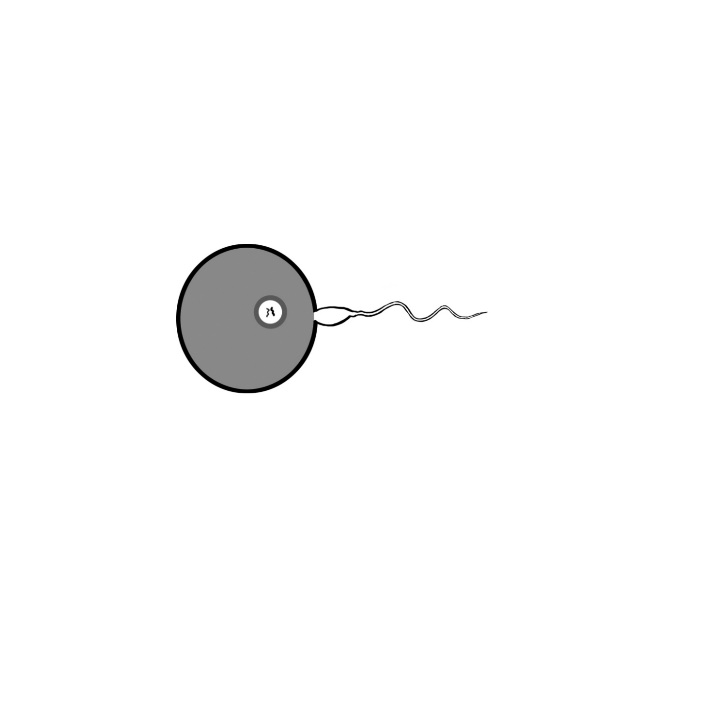 Kama kukiwa na mkutaniko wa mbegu na yai, mbegu ikiungana na yai kwenye mchakato unaoitwa urutubishaji, zikiwa na seti zao mbili za chromosomes 23 jumla ikiweka chromosomes 46.  Hili tukio likitokea, muunganiko wa mbegu na yai, hutengeneza kiinitete. Kiinitete kina chromosomes 46 jumla na ndio mwanzo wa maisha ya mwanadamu. Huu mchanganyo wa taarifa za kimaumbile kutoka kwa wazazi wote wawili kwa namna ya chromosomes ndiyo huitwa uzazi wa kijinsia. Hii ndio sababu watoto huwa wanafanana na wazazi wao, ila hawafanani kama pacha kwa wazazi wao. Kiinitete juendelea kujisogeza kutoka kwenye mirija ya uzazi kuelekea kwenye mfuko wa uzazi, hujigawanya kuwa seli nyingi Zaidi kadiri kinavyosogea. Baada ya siku 7-14 baada ya kufanya ngono, hicho kijusi hujishikiza kwenye ukuta wa mfuko wa uzazi. Na ukuta huo hujulikana kama endometrium na kitendo cha kiinitete kujishikiza kwenye ukuta wa, mfuko wa uzazi huitwa implantation. Sio viinitete vyote vinavyoweza kujishikiza kwenye ukuta wa mfuko wa uzazi. Mara baada ya kiinitete kujishikiza, seli huanza kujitengeneza tofauti. Kondo la nyuma ndio sehemu ya kwanza kutengenezwa. Kondo la nyuma hujishikiza kwenye ukuta wa mfuko wa uzazi na huendelea kukipatia kijusi virutubisho. Kwa sasa seli hukua kwa kasi. Kwa kufikia wiki ya 8 ya ujauzito, kiinitete sasa kinaitwa kijusi. Ndani ya kijusi, seli hujigawa na kuanza kutengeneza viungo muhimu kama vile ubongo, ini na figo. Hedhi hukoma kwa kipindi chote cha ujauzito. Handout/Kitini: Mambo Muhimu yakuzingatia kabla ya kufanya ngonoHapa ni baadhi ya maswali muhimu ya kujiuliza kabla hujaamua kufanya ngono na mwenzi wako:Je ninjisikaje kuhusu ngono? Na wakati gani nahisi ni sahihi kwangu? Ni kwa mashariti yapi na kwa mtu wa namna gani?Je mwenza wangu anajisikiaje? Je hisia zake zinaendana na za kwangu?Je kuna uwezekano kuwa namlazimisha au namnyanyasa mwenzangu? Au je ninalazimishwa au nanyanyaswa na mwenzangu?Je natarajia kuwa ngono itakuwaje? Vipi kama ni mbaya na sikufurahia? Je nitajisikiaje, mimi pamoja na mwenza wangu? Je mimi na mwenza wangu tutajisikiaje kama watu wengine wakijua kuwa tuna mahusiano ya kingono, haswa watu wangu wa karibu?Je ninamwamini mwenza wangu? Kikamilifu?Je niko tayari kuwa mtupu mbele ya mwenza wangu, kwa mfano kuwa uchi pamoja?Vipi kama itakuwa na mahusiano ya kingono ya mara moja tu? Je nitajisikiaje baadae?Je nitajisikia/tutajisikia kuhukumiwa mara baada ya kufanya ngono? Je nitajisikiaje kama tukiachana? Je nitafanyaje kuzuia magonjwa ya ngono?Je nitafanyaje kama nikipata magonjwa ya ngono?
Je nitafanyaje kujizuia nisipate mimba?Je nitafanyaje mimi na mwenza wangu kama nikipata mimba?Je familia yangu itajisikiaje kama wakijua kuhusu mahusiano yangu ya ngono, mimba, au nikipata magonjwa ya ngono? Je nitajisikiaje kama wakijua?Ridhaa na Unyanyasaji wa kingonoEleza kuwa ridhaa ni niniKwa shule za msingi, utangulizi mzuri ni kujadili jinsi mtu anavyojua kuwa rafiki yake anataka kumkumbatia. Jadili jinsi ambavyo kuna watu wanapenda kukumbatiwa, na wengine hawapendi. Na jinsi ambavyo wengine wanapenda kukumbatiwa na watu Fulani kama ndugu zake na sio kila mtu. Eleza kuwa kama umempa mtu ruhusa kufanya kitu, hivyo ndivyo huitwa kutoa ridhaa. Lakini sio ridhaa kama mtu amekutishia, amekulazimisha au amekushinikiza. Ni muhimu kukumbuka kuwa kupata hurusa kutoka kwa mtoto sio ridhaa kwa sababu mtoto hana uwamuzi wa kutoa ridhaa kwa mambo nyeti. Na hakuna sababu yoyote ya kumshika mtoto sehemu za siri na mtu mzima isipokua ni kwa matibabu au madhumni ya kumfanyia mtoto usafi. Mara zote sisitiza kuwa vijana wana haki ya kusema hapana kwa mtu yeyote anayetaka kuwashika miili yao akiwa katika umri wowote. . Kukaa kumya sio ridhaaKusema “sijui” sio ridhaa Kutoa ridhaa kuwa mtu akubusu haina maana ni ridhaa ya kufanya ngonoMtu aliyetumia pombe au aina yoyote ya kilevi hawezi kutoa ridhaaKupata “ruhusa” kutoka kwa mtoto sio ridhaa. Mtu yeyote mwenye umri chini ya miaka 18 haruhusiwi kutoa ridhaa kisheria kwa masuala yote yanayohusiana na ngono kwenye sheria ya Tanzania.Ridhaa haipatikani kwa kutumia vitisho, nguvu au shinikizo.Wakati wa kujadili kujamiiana na kuzaliana, ni muhimu kuzungumzia umri sahihi kisheria ambapo hayo huweza kufanyika. Pia, ngono haiwezi kufanyika kama mtu hataki kufanya. Hapa neno ‘ubakaji’ litaelezwa, pamoja na taratibu za kisheria na madhara ya kijamii kwa mtu yeyote atakayemlazimisha mtu mwingine kufanya naye ngono. Unyanyasaji wa KingonoJadili unyanyasaji wa kingonoHii mada inatakiwa izungumzwe kwa maakini sana, kwa sababu kuna uwezekano kuwa kuna watoto wameshapatwa na unyanyasaji wa kingono. Ni muhimu kueleza kuwa unyanyasaji wa kingono unaweza kufanywa na mtu yeyote: pengine mtu wa rika lako, mkubwa kwako, mtu mwenye madaraka makubwa hata mwalimu wako. Weka mkazo kuwa, unyanyasaji wa kingono sio makosa ya mbakwaji ila mbakaji. Unyanyasaji wa kingono unaweza kuwa kwa namna tofauti tofauti, kama vile kulazimisha kwa nguvu kufanya ngono bila ridhaa ya mtu mwingine, kutishiwa kufanya ngono, kushinikizwa kufanya ngono, au kudhalilishwa. Kwa mfano, mtu njiani ukiwa unaelekea shuleni anaweza kuongea isivyo kawaida na maneno yanayohusu ngono, au akakuonyesha picha zinanohusu ngono. Hizi zote ni aina za unyanyasaji wa kingono. Jadili jinsi unyanyasaji wa kingono unavyoweza kuwa ngumu kwa mwathirika/mlalamikaji kuzungumzia. Uliza wanafunzi kuhusu maoni yao au kama wana mawazo kwa nini mwathirika/walalamikaji wa masuala ya unyanyasaji wa kingono wanashindwa kueleza hisia zao au kumuelezea mtu mwingine hali walizopitia. Kumbuka mlalamikaji/mwathirika, wanafunzi wanaweza kusema ‘wanaweza kuona aibu’, wanaweza kuhisi ni ‘uzembe wao’, au ‘hawakuelewa kuwa ninini wamefanyiwa’, wanaweza kuhisi hakuwa na jinsi nyingine’, wanaweza kuogopa kama yeye au familia yake wametishiwa’, na pengine wanaogopa kuwa watu wengine hawatawaamini’.  Baada ya kusikia majibu kutoka kwa wanafunzi, jadili hisia zao na wahakikishie kwamba mara zote ni muhimu na lazima kumueleza mtu unayemuamini kuhusu tukio lolote la unyanyasaji wa kijinsia. Sisitiza kwa wanafunzi kuwa hakuna mtu yeyote anayeruhusiwa kumshika kwa namna yoyoye ile itakayomfanya mtu mwingine asijisikie huru, au kumlazimisha afanye kitu chochote asichokitaka. Na hakuna mtu anayetakiwa kumfanya mtu yeyote ajisikie vibaya  au kutoa maoni ya kingono pia. Jadili jinsi ambavyo ni muhimu sana muathirika wa masuala ya unyanyasaji anatakiwa kuongea au kumueleza mtu anayemuamini kuhusu yaliyompata au wasiwasi wake, hata kama ni ngumu kueleza. Hii ndio sababu kubwa ya kuwatambua watu wazima tunaowaamini mwanzo kabisa wa mafunzo haya. Njia rahisi ya kuwasiliana na mtu mzima unayemuamini inaweza kuwa ni: kumchorea picha, kumuandikia ujumbe mfupi, funga macho yako na umueleze, tumia mdoli au mwanasesere wako kumuelezea, tumia mdoli au mwanasesere wako kumuoneshea ili usimuangalie usoni, tumia ujumbe wa simu au barua pepe kumueleza mtu mzima unayemuamini. Karatasi ya Muongozo wa Mwalimu – Sheria za TanzaniaRidhaaUmri wa mtu kutoa ridhaa kwa sheria ya Tanzania kwa sasa ni umri wa miaka 18. Hii ina maana kuwa mtu mwenye umri chini ya miaka 18 hawezi kisheria kutoa idhini kwenye masuala ya ngono. Ubakaji kisheriaUbakaji kisheria ni neno linalotumika kama kitendo kilichofanywa na mtu mwenye miaka 18 au zaidi cha kufanya ngono kwa hiari au vinginevyo na mtu mwenye umri chini ya miaka 18.  Mtu yeyote mwenye umri wa miaka 18 na kuendelea anaweza kushtakiwa. Hii ni ubakaji wa kisheria kama idhini ilipatikana kwa kutumia nguvu, vitisho, au kuogopesha, au kuogopa kuuawa, kwa kuumiza wakati mtu akiwa hayupo katika hali ya kawaida kisheria. (Penal Code Cap 16 RE: 2002) Adhabu ya kufanya ngono na mtoto wa shule au kumpa mimba kwa sasa ni kifungo si chini ya miaka 30 jela. Marital clauses/Ubakaji kwenye ndoa. Huwa hii inachanganya sana hasa mtu akiwa ameshaolewa/kuoa. Kisheria ni haki mume kujamiiana na mke wake, ambaye  anaweza kuwa chini ya miaka 18 na sio chini ya miaka 15. Kama mke ana miaka Zaidi ya 15, mume wake hana haja ya kupata ridhaa. Kifungu cha sheria (The Sexual Offence Special Provisions Act (1998) kinasema: Mtu mume anafanya kosa kisheria kama atajamiiana na msichana au mwanamke akiwa kwenye hali kama inavyoelezwa hapo chini:Kwa ridhaa au bila ridhaa akiwa chini ya miaka 18, au awe ni mke wake na asiwe na miaka chini ya 15 na hajatenganishwa na mume wake. (Ibara ya 5 ya sharia ya ubakaji)Umri wa kisheria wa mwanamke kuolewa ni miaka 14, kwa ridhaa ya mahakama au miaka 15 kwa ridhaa ya wazazi. (Sheria ya Ndoa 1971). Mahakama kuu ya Tanzania imeeleza kuwa sheria hii inatakiwa irekebishwe. (Julai 2016)Ridhaa ya kupata huduma kwa Njia za uzazi wa mpangoKwa sasa bado hakuna umri haswa kisheria ili kutoa ridhaa kupata huduma za kitabibu, ambapo njia za uzazi wa mpango ni mojawapo. Juu ya kutokuwepo kwa maelekezo ya kisheria, hakuna mipaka ya umri mtu akitaka kupata huduma au ushauri kuhusu uzazi wa mpango, hata ruhusa ya mzazi haihitajiki. Baadhi ya vituo vya kutolea huduma za afya huhitaji ruhusa ya wazazi. Umri wa kupima VVUUmri wa kupima VVU Tanzania ni miaka 16. Kijana miaka 16-17 wanachukuliwa kama vijana wenye uelewa na wanaweza kutoa ridhaa wenyewe bila idhini ya wazazi. Ila chini ya miaka 16, ruhusa ya wazazi inatakiwa kufikiriwa. Ingawa kama majibu ya vipimo vya VVU yakiwa chanya, mtoa huduma za afya anatakiwa kuwasilisha majibu kwa mzazi kama mtoto ana umri chini ya miaka 18. Na kama ana miaka Zaidi ya 18, basi mteja ana haki ya kufanyiwa majibu yake siri.Utoaji MimbaUtoaji mimba ni kinyume na sheria za Tanzania isipokuwa kama ni kwa kuokoa maisha ya mama. (Penal code cap 16:2002)Southern African AIDS Trust (2016) . Age of Consent: Legal Review. Tanzania Country Report. Online. Available childrenandaids.org Accessed 22/09/17Njia za Uzazi wa Mpango na Magonjwa ya ngonoWakati wa kujadili masuala ya uzazi wa mpango na magojwa ya ngono ni muhimu kwa mwalimu kuruhusu majadiliano ya wazi, hata kama binafsi hawakubaliani na majadiliano hayo. Japokua Kuacha ni njia yenye uhakika 100% mbali na magonja ya ngono au mimba, baadhi ya vijana wanaweza kujihusisha na masuala ya ngono. Pia, baada ya vijana kumaliza shule, atapata fursa kidogo sana ya kujifunza masuala ya uzazi wa mpango baadae kwenye maisha yake, awe ameolewa au bado.  Kwa sababu hii, masuala ya uzazi wa mpango ni lazima yajadiliwe na ni wapi anaweza kupata msaada Zaidi. Na isisitizwe kuwa njia za uzazi wa mpango au vizuizi ni jukumu la wenzi wote wawili. Na pia, njia za uzazi wa mpango zinapatikana kwa watu wote na bila gharama yoyote. Maana ya Ngono isiyo salama: Ni ngono inayofanyika bila kutumia njia za uzazi wa mpango au kuzuia magonjwa ya ngono kama VVU/UKIMWIJadili hatari ya Ngono isiyo salamaAcha wanafunzi wajadili na wataje hatari kadiri wanavyojua kama vile VVU, mimba, kaswende. Baadae mjadili athari na matokeo ya mimba pamoja na magonjwa makuu 5 ya ngono (angalia karatasi ya mwogozo wa mwalimu)Hatari ya ngono isiyo salama ni mimba na magonjwa ya ngono, ikiwa ni pamoja na VVU. Jadili jinsi ilivyo sasa kuwa mtoto wa kike akipata mimba ina maana hawezi kuendelea na masomo yake na jinsi ambavyo itaathiri maisha yake yote. Anaweza kupata msongo wa kimawazo na kifedha kwa kupata mimba zisizotarajiwa ambapo anaweza kuzikwepa kwa kutumia njia za uzazi wa mpango na kondomu. Jadili jinsi ya kukwepa hizi hatariAcha vijana wataje njia mbalimbali za kuzuia hizi hatari kadiri inavyowezekana. Hizi zitahusisha kuacha, kutumia kondom, vidonge n.k Kwa wakati mwingine, vijana wanaweza kuwa na mapendekezo yasiyo kweli kama vile, unatakiwa kufanya ngono ukiwa umesimama, au ukifanya ngono kabla hujamwaga toa uume nje, au maelezo mengine ambayo sio yakweli. Haya maelezo yanatakiwa yajadiliwe, lakini wahakikishie vijana kuwa haya yote hayana ukweli ndani yake. Kila mara sahihisha mambo yote yasiyo ya kweli kutoka kwa wanafunzi. Ni muhimu sana hapa kujadili njia ya kuacha kabisa pamoja na njia zingine za uzazi wa mpango na ikipewa kipaombele Zaidi. Kwa mfano njia kama vidonge, sindano, kijiti/ kipandikizi, kitanzi, njia ya dharura na kondomu. Ni muhimu pia kueleza kua njia pekee inayozuia magonjwa ya ngono ni kwa kutumia kondomu au kuacha ngono. Kimsingi, mwalimu anatakiwa awe na kondomu za kuonesha mfano kwa wanafunzi.Katika majadiliano haya, mwalimu anatakiwa awaeleze wanafunzi kuwa ni muhimu wapate huduma za afya/matibabu kama mwanafunzi anahisi ameambukizwa magojwa ya ngono, na kuwa baadhi ya magonjwa yanatibika kirahisi. Wahakikishie kuwa matibabu haya yanaweza kupatikana bila watu wengine kujua. Karatasi ya Muongozo wa MwalimuNjia za uzazi wa MpangoVijana wanatakiwa wajulishwe na waelimushwe kuhusu njia mbali mabli za uzazi wa mpango na matumizi yake. Na ni muhimi kusisitiza kuwa kondomu peke yake ndio huzuia magonjwa ya ngono. Yafuatayo ni maelezo ya njia zote za uzazi wa mpango. Maelezo Zaidi yanaweza kupatikana kwa kutumia mitandao au kwenda kwenye vituo vya kutolea huduma za afya/Kliniki.  Vidonge vya rangi mbili (vichocheo viwili)Hufanya kazi kwa 99% vikitumiwa kwa usahihi. Vidoge huzuia mfuko wa mayai kutoa yai kila mwezi; huufanya ute kwenye shingo ya kizazi kuwa mzito ili mbegu zisipite kulifikia yai; na hulifanya yai lisijishikize kwenye ukuta wa kizazi. Meza kudonge kimoja kila siku, siku ya 21 utameza vidonge vya rangi nyekundu na utaanza kuona siku. Vikiisha unaanza pakiti nyingine.Vidonge hivi vinatakiwa kumezwa kila siku. Pia husaidia watu wenye tatizo la kupata maumivu kamali au damu nyingi. Hatari: Havizuii magonjwa ya ngono; huweza kwa asilimia ndogo kusababisha tatizo la damu kuganda; mtu kujisikia vibaya; matiti kujaa; au kuumwa kichwa. Vidonge vya rangi moja (kichocheo kimoja)Hufanya kazi kwa 99% vikitumiwa kwa usahihi. Huufanya ute kwenye shingo ya kizazi kuwa mzito hivyo hufanya mbegu zishindwe kufikia yai. Na wakati mwingine huzuia upevushaji kutokea. Kunywa kidonge kimoja kila siku. Bila kuvusha siku.Inatakiwa umeze kila siku ndani ya masaa matatu kama ya jana. Ukichelewa kuna uwezekano wa kupata mimba. Ni nzuri kwa wanawake wenye shinikizo la damu au tatizo la damu kuganda.Pia husaidia watu wenye tatizo la kupata maumivu kamali au damu nyingi. Na hedhi inaweza kukata kabisa.Hatari: Havizuii magonjwa ya ngono; huweka alama kwenye ngozi; matiti kuvimba; kutokwa damu bila mpangilio.Kipandikizi/KijitiHufanya kazi kwa 99%. Hutumia kichocheo cha progesterone ili kusimamisha upevushaji; huufanya ukuta wa mji wa uzazi kuwa mzito ili yai likirutubishwa lishindwe kujishikiza na kukua. Hiki ni kijiti cha plastik anachowekewa mwanamke chini ya ngozi kwenye mkono wake upande wa juu. Hufanya kazi kikamilifu kwa miaka 3 au zaidiKinaweza kutolewa wakati wowotePia husaidia watu wenye tatizo la kupata maumivu kamali au damu nyingi. Na hedhi inaweza kukata kabisa.Hatari: haizuii magojwa ya ngono; Kikiwa ndio kimewekwa tu, huweza kuonesha kama mkwaruzo, kuvimba au maumivu. Baada ya muda kidogo hedhi huweza kutoka bila mpangilio au kuwa nyingi. Njia ya SindanoHufanya kazi kwa 99%: Hutumia kichocheo cha progesterone ili kusimamisha upevushaji; huufanya ute kwenye ukuta wa mji wa uzazi kuwa mzito ili yai likirutubishwa lishindwe kujishikiza na kukua. Ni sindano inayochomwa kwenye misuli ya tako, tumboni, au kwenye paja kila baada ya wiki 8-13 (hutegemea ni aina gani ya sindano –jadili na daktari wako) Hutoa ulinzi endelevu dhidi ya mimba.Pia husaidia watu wenye tatizo la kupata maumivu kamali au damu nyingiHatari: Havizuii magonjwa ya ngono; huongeza uzito; kuumwa kichwa; kujisikia vibaya; matiti kuvimba; kupata hedhi bila mpangilio; kupata hedhi nyingi; huchukua hadi mwaka mmoja kwa upevushaji kurudi kwenye hali yake ya kawaida.IUD (Intrauterine Device) /KitanziHufanya kazi kwa 99%: Ni kifaa kidogo chenye shaba na plastiki ambacho huwekwa kwenye mji wa mimba. Hichi hukuzuia usipate mimba. Hubadilisha maji maji kwenye mji wa mimba na mirija ya uzazi ili kuzuia mbegu zisiweze kuishi. Hufanya yai lililorutubishwa kushindwa kujishikiza kwenye mji wa mimba na kukua. Kifaa hiki kidogo cha plastiki na shaba chenye alama kama ‘T’ lazima kiwekwe na daktari au nesi. Huweza kukaa kwa miaka 5 hadi 10 (hutegemea na aina)Huweza kuondolewa muda wowote. Hatari: Havizuii magonjwa ya ngono; mabadiliko kwenye hedhi (nzito, ya muda mrefu, au kuwa na maumivu sana kwa miezi 6 ya mwanzo); kuna uwezekano kidogo wa kupata maambukizi ndani ya siku 20 baada ya kukiweka; kinasumbua kukiweka; kina maumivu kidogo kwa wiki chache baada ya kukiwekaIUS (Intrauterine System)Hufanya kazi kwa 99%: Ni kifaa kidogo chenye shaba na plastiki ambacho huwekwa kwenye mji wa mimba. Hiki huzuia usipate mimba. Hubadilisha maji maji kwenye mji wa mimba na mirija ya uzazi ili kuzuia mbegu zisiweze kuishi. Hufanya yai lililorutubishwa kushindwa kujishikiza kwenye mji wa mimba na kukua. Kifaa hiki kidogo cha plastiki na shaba chenye alama kama ‘T’ lazima kiwekwe na daktari au nesi. Huweza kukaa kwa miaka 3 hadi 5 (hutegemea na aina)Huweza kuondolewa muda wowote. Pia husaidia watu wenye tatizo la kupata maumivu makali au damu nyingi. Au usipate hedhi kabisaHatari: Havizuii magonjwa ya ngono; mabadiliko kwenye hedhi (nzito, ya muda mrefu, au kuwa na maumivu sana kwa miezi 6 ya mwanzo); kuna uwezekano kidogo wa kupata maambukizi ndani ya siku 20 baada ya kukiweka; kinasumbua kukiweka; kina maumivu kidogo kwa wiki chache baada ya kukiwekaKondomu ya kiumeHufanya kazi kwa 98% kama ikitumika kwa usahihi. Huzuia mbegu isifikie yai kwa kizuizi halisi. Mpira laini aina ya latex, ambao huvalishwa kwenye uume uliosimama kabla ya kuanza kujamiiana.Tumia kwa pigo moja tu, na ivuliwe uume ukiwa bado umesimama baada ya mwanaume kumwaga mbegu na itupwe kwa umaakini/kwenye ndoo ya takataka. Hukulinda dhidi ya magonjwa ya ngonoHaina vichocheo vyovyoteHuhitaji kwenda kuonana na daktariHatari: Kondomu huweza kupasuka, au kukatika haswa kama haikuvaliwa kwa usahihi. Na hii huweza kusababisha kupata mimba; baadhi ya watu wanapata matatizo wakitumia kondom za latex ila huweza kutumia aina nyingine. Kondomu ya kikeHufanya kazi kwa 95% kama ikitumika kwa usahihi. Huzuia mbegu isifikie yai kwa kizuizi halisi. Kifaa cha plastic au kinachoendana na hicho huingizwa ndani ya uke kabla ya kujamiiana. Hutumika mara moja tu na itolewe baada ya mwanaume kumwaga mbegu na itupwe kwa umaakini/kwenye ndoo ya takaUsitumie kondomu ya kike na ya kiume kwa wakati mmojaHukukinga na magonjwa ya ngonoHaina vichocheo vyovyoteHatari: Kondomu yaweza kusukumwa ndani Zaidi ya uke (huweza kusogezwa kirahisi); uume huweza kuingia ukeni pembeni ya kondomu kwa bahati mbaya na kusababisha mimba; kama haikutolewa kwa umaakini, mbegu huweza kumwagika ukeni na kusababisha mimba.Karatasi ya Muongozo wa Mwalimu: Magonjwa ya Ngono (STDs)Kiwango halisi cha maambukizi ya magonjwa ya zinaa ni ngumu kupata kutokana na ni vigumu kukusanya taarifa zake. Lakini taarifa  zilizokusanywa kutoka kwa vyanzo mbalimbali zinaonyesha kwamba nchi zilizopo  Kusini mwa Jangwa la Sahara, ambayo inajumuisha Tanzania, ina kiwango cha juu cha magonjwa  ya maambukizi ya ngono.(WHO 2008;Kenyon,Buyze and Colebunders,2014).Magonjwa makuu 5 ya Ngono.GonoreaKaswendeChlamydiaTrichomonas VaginalisVirusi Vya UkimwiKwa kila watu 1000, hawa ndio idadi ya watu wanaosumbuliwa na kila Ugonjwa wa  zinaa. Takwimu zinazochukuliwa kutoka kwenye  miradi mikubwa ya utafiti wa ukusanyaji wa Taarifa.(WHO,2008;WHO Kenyon,Buyze,Colbunders,2014)VIRUSI VYA UKIMWI.(VVU)Viwango vya maambukizi ya VVU vimeonyesha kuwa 5.6% ya idadi ya watu nchini Tanzania wameathirika na virusi vya Ukimwi  (Global Health Observatory, 2010). Mnamo mwaka 2012, Global Observatory iligundua kwamba kila watu 100,000,000; watu 167 watakufa kila mwaka kwa VVU / UKIMWI nchini Tanzania.Ni wazi kujua  kwamba magonjwa ya zinaa yanaathiri watu wengi katika eneo hilo. Vijana wanapaswa kutambua hatari iliopo kutokana na ugonjwa wa Virusi vya ukimwi.Masuala muhimu ya kusisitiza:- Mtu yeyote anaweza kupata Magonjwa ya zinaa wakati wowote  katika maisha.Hata kama ni mara ya kwanza kufanya mapenzi unaweza kupata magonjwa ya zinaa.
- Mara nyingi  hakuna dalili za awali za magonjwa mengine, hivyo njia pekee ya kuhakikisha kuwa mtu hana maambukizi ni kupimwa.
- Vijana hawahitaji ruhusa ya wazazi kutafuta ushauri au matibabu.
- Watu wengine wanaweza kuwa na maambukizi / virusi tangu kuzaliwa (VVU hasa) hata kama mpenzi hajawahi kufanya ngono kabla, wanaweza bado kuambukizwa.Karatasi ya Muongozo wa Mwalimu: Magonjwa ya Ngono (STDs)Kazi: Jinsi ya kuvaa kondomu (Inalenga umri wa miaka 14-16)Yafuatayo ni maelekezo au utaratibu sahihi wa kuvaa kondomu. Andika hatua hizi ubaoni bila utaratibu na waambie darasa wazipange katika utaratibu sahihi ndani ya  vikundi, waziandike katika kipande cha karatasi. Kisha tembelea kikundi hadi kikundi ukiomba kila kikundi kutoa hatua moja kwa wakati, mpaka pale hatua zote 11 ziwe kwenye utaratibu. Ni muhimu sana kuwa na kondomu kadhaa ili kuwaonyesha wanafunzi.1. Angalia tarehe ya kumalizika muda wa matumizi wa kondomu
2. Kusimamisha uume
3. Itoe kondomu kwenye mfuko
4. Weka kondomu upande sahihi juu ya kichwa cha uume
5. Shikilia ncha
6. Ishushe kondomu chini ya uume
KUMBUKA: Ikiwa kondomu haitashuka chini ya  uume, inaweza ikawa imegeuzwa. Kondomu mpya inapaswa kutumika kwa sababu kondomu ya zamani huenda ikawa na mbegu juu yake.
7. Kuanza kufanya ngono/mapenzi
8. Kumwaga
9. Utoe  uume kutoka kwa mpenzi wako , ukiwa umeishikilia  kondomu mwishoni
10. Ondoa kondomu kutoka katika uume
11. tupa kondomu mbali kwenye takataka

Programu hii imeandika na Shirika la Empower Tanzania Incorporated. Same. Tanzania.
Barua pepe: info@empowertz.org
Maudhui yametolewa na Jessica Haworth (MNurSci; RN Child) na Jeffrey Carithers, MD, FACS
2018Imani:Wanaweza kuzungumza na wewe kuhusu wasiwasi au hisia. Unajua hawataweza kukimbia na kuwaambia marafiki zao. Unajua hawataweza kuwashirikisha marafiki au mitandao ya kijamii vitu vya faragha. Wanakuamini wewe kuliko watu wengine tofauti.Heshima:Wanakufanya ujisikie vizuri kuhusu wewe mwenyewe. Wanakusaidia katika nyakati ngumu. Wanakuhimiza kujaribu mambo mapya. Wanakuhusisha wewe katika maisha yao.Hisia:Una hisia kali kwa kila mmoja. Unawapenda watu wengine kama wewe. Unajisikia huru na unaweza kucheka pamoja nao.Wajibu/jukumu:Wote kwa pamoja mmepanga jinsi ya kujiweka salama. Huwezi kufanya kitu chochote ambacho kitampa mtu mwingine shida/matatizo.Kudhibiti Tabia:
Mtu anayedhibiti anaweza kukuzuia kuonana na  marafiki zako au kutoka, kukuambia unachoweza na usichoweza kusema, na kamwe hawezi kukuruhusu  kuwa peke yako. Wanaweza kuangalia meseji kwenye simu yako au katika mitandao ya kijamii, kuchukua pesa zako, kukutishia wewe au rafiki yako au familia, au kujaribu kukutenga na marafiki na familia yako. Tabia ya  kudhibiti mara nyingi hufuatana na unyanyasaji wa kihisia (yaani, kutumia hatia, aibu, au mbinu za hofu).Unyanyasaji wa kimwili: 
Unyanyasaji wa kimwili ni pamoja na kupiga, kusukuma, kukataa, kupiga makofi, kupiga mateka, kuvuta nywele, kusukuma au kukuvuta karibu. Vitisho vya unyanyasaji wa kimwili na kutupa au kuvunja vitu pia ni aina ya unyanyasajiUnyanyasaji wa kijinsia:
Shinikizo lolote kwako la kufanya kitu cha kingono ambacho hutaki kufanya ni unyanyasaji wa kijinsia, hata kama ni kwa kutumia nguvu za kimwili, vitisho vibaya, vitisho, au hata matusi ya kijinsia. Kulazimika kutuma picha za kingono kupitia mtandao kwenye simu yako au kompyuta pia ni unyanyasaji wa kijinsia. Kuwa na picha za ngono au uchafu, au kulazimishwa kuangalia picha za ngono au kushuhudia matendo ya ngono (ikiwa ni pamoja na kuonyesha vipande vya mwili bila idhini au kujihusisha na kujihusisha na punyeto mbele ya watoto) ni unyanyasaji wa kijinsia.Unyanyasaji wa kihisia:
unyanyasaji wa kihisia hujumuisha matusi, kufadhaika, kukufanya usijisikie vibaya au  sio wa thamani au kukuweka chini kwa njia zingine. Kuhusishwa na  wivu usio na maana, uongo, vitisho vya mtu kujijeruhi mwenyewe kama mtu binafsi na mhalifu ikiwa utatoka katika uhusiano, ukizuia upendo, na vitisho ambavyo hakuna mtu atakaye vipenda, kutokukuamini au kukusaidia ikiwa unataka kutoka katika uhusiano huo, ni mifano ya unyanyasaji wa kihisia.SEHEMU YA MWILIHUPATIKANA KWA WAVULANA TUHUPATIKANA KWA WASICHANA TUKILA MMOJA ANASEHEMU HII.KAZI YA KILA KIUNGO KUTOKA KWENYE JEDWALINJIA YA MKOJOUUMEKORODANIMIRIJA YA UZAZIPUMBUUKEKIMNYEOSEHEMU ZA SIRIOVARIKIBOFUSEHEMU YA MWILIHUPATIKANA KWA WAVULANA TUHUPATIKANA KWA WASICHANA TUKILA MMOJA ANASEHEMU HIIKAZI YA KILA KIUNGO KUTOKA KWENYE JEDWALINJIA YA MKOJOXAUUMEXIKORODANIXBMIRIJA YA UZAZIXGPUMBUXJUKEXHKINYEOXCSEHEMU ZA SIRIXDOVARIXFKIBOFUXEAINA YA UGONJWA WA ZINAAIdadi ya Watu walioadhirika/1000 ya watu.Gonorea49.7 – 63.3Kaswende 8.5 – 14.2Chlamydia20.9 – 59.1Trichomonas Vaginalis119.4 – 164.8Aina za Magonjwa ya ngonoDaliliUnatibika?MatibabuHatari kama hukutibiwa mapemaGonorrhea/gonoreaHuwa haina dalili-Mkojo huchoma wakati wa kukojoa- Uchafu mweupe, njano,kijani kutoka kwenye uume- Korodani huvimba na kuwa na maumivu-Kuongezeka uchafu ukeni-Kuona hedhi katikati ya mzunguko -Kupata maumivu -Kuwashwa mkunduNDIYOAina ya matibabu: antibiotics- makovu huweza kusababisha kuziba kwa mirija ya uzazi- Husababisha mimba nje ya kizazi - Ugumba-Maambukizi katika mfumo wa uzazi (PID)Kaswende-Muwasho ndani na kuzunguka sehemu za siri (vipele vya duara visivyo na maumivu)-Vipele kwenye ngozi-HomaNDIYOAina ya matibabu: antibiotics-Baridi yabisi-matatizo ya ubongo-Husababisha upofu-Husababisha matatizo ya moyo-Uhanithi kwa wanaume-kifoChlamydiaHuwa haina dalili-Uchafu kutoka ukeni- Mkojo kuchoma choma  wakati wa kukojoa- Kutoa uchafu kwenye uume- Maumivu au kuvimba kwa korodaniNDIYOAina ya matibabu: antibioticsMaambukizi katika mfumo wa uzazi (PID)-Ugumba-Mimba nje ya kizaziTrichomonas VaginalisMara nyingi hauna dalili
- Muwasho ndani ya uume
- huchoma na husababisha maumivu wakati wa kukojoa 
-Uchafu kutoka kwenye uume-Mabadiliko katika uchafu unaotoka ukeni- Kuwasha,kuchoma na maumivu makali sehemu za siri- Haifai kufanya ngono/mapenziNDIYOAina ya Matibabu: antibiotics-Kuongeza hatari ya kupata maambukizi mengine, hasa VVU-Hatari  ya kupata watoto wasio na afya (kuzaliwa na uzito mdogo, matatizo ya afya au kukua)VVU/UKIMWIVirusi Vya Ukimwi- Ugonjwa wa homa ya mafua (homa, maumivu ya kichwa, maumivu ya misuli, upele, dondakoo)
-kuharisha
-kupungua uzito
- Utando mweupe kuzunguka mdomo
Vipele kwenye ngoziHAPANA
(Tafuta Msaada wa Dharura wa Matibabu ndani ya saa moja ya maambukizi kadri iwezekanavyo, ili kuzuia maambukizi kadri iwezekanavyo)Matibabu kwa kutumia dawa inaweza kusaidia dalili na kudhibiti virusi: madawa ya kurefusha maisha.- Magonjwa yasiozuilika husababishwa na  mfumo wa kinga ulioharibiwa
-KifoHerpesHerpes ni aina ya virusiambao husambazwa kwakufanya ngono kwa njia ya uke,haja kubwa au kwa mdomo.Huwa hakuna dalili yoyote, auhuwa na dalili chache sana.Malengelenge madogomadogo ambayo hupasuka nayana maumivu na magaga.Homa, maumivu ya misuli.Kunakuwa na muwashoKwenye sehemu yenye lengelenge.Dalili huendelea kutokea kwakipindi cha kama wiki 2 -3.Watu wenye herpes huwawanaonesha dalili mara 4-5kwa mwaka.HakunaMatibabu kwa ajili yakupunguza dalili tu.Na huwa hujitokeza marakadhaa kwa mwaka.Tahadhari kwa wajawazito.Kuna hatari kubwa ya kupata maambukizi ya VVU kama una maambukizi ya herpes.Pia mama wajawazito huweza kuwaambukiza watoto wao herpes hivyo hatua za tahadhari huchukuliwa wakati wa kujifungua ili kukwepa maambukizi. Watoto ambao wanapata maambukizi ya herpes wanaweza kuwa na matatizo kwenye ubongo, macho au hata kifo.HPV (human papilloma virus)HPV ni aina ya virusi ambaohusambazwa kwa kufanyangono kwa njia ya uke, hajakubwa au kwa mdomo.HPV pia huweza kusababishagenital warts ambapo ni kamasehemu ya kukulia, piahusababisha mauvimbekwenye ngozi.HPV ni ugonjwa wa ngonoambao huwapata watu wengi,80% ya watu huweza kupataHPV kwenye maisha yao.Maambukizi mengi ya HPVhupona tu yenyewe baadae. Ilawakati mwingine huwezakusababisha saratani ya shingoya kizazi, uke au uume.Hakuna Chanjo huweza kuzuia aina nyingi za HPV, ila inatakiwa mtu apate chanjo kabla hajapata maambukizi, huwa ni kuanzia umri wa miaka 10-12.Warts huweza kuondolewa ila baadae hujirudia tena.Huwa zinatibiwa dalili tu.Baadhi ya maambukizyaHPV huwezakusababisha saratani ya shingo yakizazi, uke, uume na koo.Vijana wote wanatakiwa wapate chanjo ili kuzuia HPV. 